                               ЕЖЕГОДНЫЙ ПУБЛИЧНЫЙ ДОКЛАД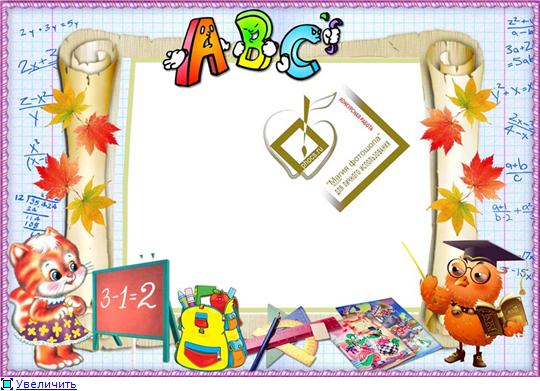 2015 год  ВВЕДЕНИЕТип: общеобразовательная организация ( с 25.10.2015 года)Вид:  средняя общеобразовательная школаУчредитель: Администрация Ленинского муниципального района Волгоградской области Организационно-правовая форма: муниципальноеказенноеучреждениеНаименования филиалов: нетМесто нахождения: ул. Колхозная, д. 2, п. Степной, Ленинский район, Волгоградская область,  Российская Федерация, 404602.	Адреса осуществления образовательной деятельности: ул. Колхозная, д. 2, п. Степной, Ленинский район, Волгоградская область,  Российская Федерация, 404602.	Факс: 8844 78 4-62-43e-mail: Step-shkola@mail.ruСайт: Step-shkola.ucoz.ruУстав утвержден постановлением Администрации Ленинского муниципального района от Серия 34 ЛО1 № 0000702  от 25.12.2015, дата регистрации 25.12.2012 года, регистрационный № 2123454024120. Лицензия на право  ведения образовательной деятельности: серия 34 ЛО1 № 0000702  , выдана Комитетом по образованию и науке Администрации Волгоградской области,  регистрационный  № 993 от от 25.12.2015года, срок действия -   бессрочно.Свидетельство о государственной аккредитации:  34АО1   № 0000142,  регистрационный  № 105 от 24апреля 2013 года,  выдано Комитетом по образованию и науке Администрации Волгоградской области, срок действия – до  24 апреля 2025 года .1.2. Управление МКОУ «Степновская средняя общеобразовательная школа» осуществляется в соответствии с Конституцией Российской Федерации, Законом РФ «Об образовании», иными Федеральными законами, Типовым положением об общеобразовательном учреждении, Уставом, законами и иными нормативными правовыми актами Волгоградской области на принципах демократичности, открытости, приоритета общечеловеческих ценностей, охраны жизни и здоровья человека, свободного развития личности.Управление школой строится на принципах единоначалия и самоуправления.Основными формами самоуправления в МКОУ «Степновская средняя общеобразовательная школа» являются Управляющий Совет, Общее собрание трудового коллектива, Педагогический совет.Непосредственное руководство Учреждением осуществляет прошедший соответствующую аттестацию директор школы, назначаемый учредителем – Администрацией Ленинского муниципального района. Школа расположена на территории Степновского сельского поселения Ленинского муниципального района Волгоградской области. Посёлок Степной находится  на расстоянии 40  километров от  г.Ленинска.Большинство обучающихся и их родителей по результатам, проводимого анкетирования ориентированы на получение полного среднего образования.  АДМИНИСТРАТИВНО-ХОЗЯЙСТВЕННАЯ РАБОТА ИУКРЕПЛЕНИЕ УЧЕБНО-МАТЕРИАЛЬНОЙ БАЗЫ ОБРАЗОВАТЕЛЬНОГО УЧРЕЖДЕНИЯОхрана труда и техника безопасностиВ 2014-2015 учебном году администрацией школы по-прежнему уделялось большое внимание вопросам охраны труда и техники безопасности.     Обновлены инструкции по различным направлениям деятельности образовательного учреждения, регулярно проводились инструктажи по охране труда и ТБ, квалификационные экзамены на 1 группу допуска по электробезопасности и т.д.С целью усиления пожаробезопасности объекта регулярно (5 раз  в учебном  году) проводятся учебные эвакуации с учащимися. Перезаправлено 8  огнетушителей, регулярно пополняется водой пожарный водоем. Производится пропитка огнеупорными составами чердачных деревянных перекрытий и стеновых панелей. Организован учет, хранение и ежегодное техническое обслуживание средств пожаротушения, АПС. Освещение в классных комнатах соответствует требованиям СаНПиНа. Ежегодно проводятся эксплуатационные испытания  системы электроснабжения.Укрепление учебно-материальной базы школыи летний ремонтВ течение 2014-2015 учебного года было приобретено:водонагреватель для столовойна сумму 4970 рублей,произведена поверка трансформаторов тока на подстанции на сумму 7 000 рублей, замена счётчика электроэнергии на сумму 2600 рублей,Установлен тахограф  на школьный автобус.За счет региональных средств  были приобретены учебники для  реализации ФГОС  на54 тысячи рублей.Произведен ремонт спортивного зала на сумму 2 500рублей, за счет спонсорских  средств.Основной объём ремонтных работ  в летний период выполнили сотрудники школы: Морозов П.В., инженер – электрик, Чуринова А.Н., Тощёва А., технические работники.Технические работники  образовательного учреждения провели побелку фасада, косметический ремонт коридоров, спортивного зала, участвовали в ремонте классных кабинетов.Большую работу по ремонту, часто за счет летнего отпуска, выполнили заведующие кабинетами  Пенская Н.А., Вялых З.Г.., Коровина Г.Е., Битюцкая Т.В., Андреева Н.Н., Салыгина Л.М..,.  Активное участие в ремонте кабинетов принимали родители.  Кроме частичного финансирования материалов, многие из них выполняли отделочные работы после основной работы и в выходные дни. Вследствие этого  уже к началу августа в здании ОУ и  классных комнатах были созданы благоприятные условия для обучения и воспитания детей.Все работники ОУ прошли медосмотр.В тоже время не удалось из-за недостатка финансовых средств исполнить предписания Роспотребнадзора: выполнить ямочный ремонт твёрдого покрытия школьного двора и спортивно-игровой площадки, приобрести  мебель в начальные классы.Организация питания в школеПри школе функционирует столовая, укомплектованная стабильными высококлассными кадрами образовательного учреждения, оснащенная всем необходимым технологическим кухонным и столовым оборудованием. В 2014-2015 учебном году как и прежде  большое внимание уделялось организации питания обучающихся.Приобретена недостающая посуда, моющие средства. Дополнительная комплектация посудой и материалами была проведена в мае, перед открытием оздоровительного лагеря за счет внебюджетных средств.На каждый день питания составлялось меню. Особое внимание было обращено на приготовление здоровой полезной пищи: супы, каши, разнообразие овощей и фруктов. Питание в школе было организовано за счёт средств бюджетов различных уровней (областного и муниципального). Частичная компенсация стоимости питания за счёт средств областного бюджета предоставлялась из расчета 15 рублей в день на одного обучающегося и составила.Частичная компенсация стоимости питания за счёт средств муниципального  бюджета предоставлялась из расчета 3-х рублей в день на одного обучающегося и составила.100 (100%) обучающихся ОУ получали (льготное) питание. В списки на льготное питание были внесены дети из малоимущих семей, представивших справки из органов социальной защиты о получении ежемесячного пособия и дети из семей, где среднедушевой доход в семье ниже прожиточного минимума, а также дети, состоящие на учете у фтизиатра. Помимо этого часть обучающихся получали горячее питание по актам обследования социально-бытовых условий, которые рассматривались на комиссии по социальной поддержке обучающихся.Всего питание получали 100 учащихся -100%.Летняя оздоровительная работаВ соответствии с распоряжением Администрации Ленинского муниципального района  «Об организации отдыха и оздоровления детей и подростков образовательных учреждений Ленинского муниципального района в 2015 году» в ОУ были организован оздоровительный лагерь с дневным пребыванием детей «КОЛОСОК». Лагерь функционировал с 3 по 2 июля, на 60 мест, для обучающихся 1-10 классов, начальник лагеря Коровина Г.Е.Начальниками лагеря, классными руководителями 1-10 классов была проведена большая работа направленная на организацию и подготовку лагеря к приёму детей. Особое внимание было обращено на оздоровление детей из малообеспеченных и неблагополучных семей. Так оздоровительный лагерь посещали дети из следующих социальных групп:- из многодетных семей;опекаемые,  из неполных семей, с ослабленным здоровьем –5 обучающихся.Лагерь с дневным пребыванием занимал 3классных комнаты площадью более 100кв.м., перепрофилированных в игровые. Они были оборудованы необходимым количеством мебели, канцелярских принадлежностей, имелись настольные игры. Также в распоряжении детей были предоставлены спортивныйзал, библиотека.План работы пришкольного оздоровительного лагеря с дневным пребыванием «Колосок» составлялся начальником лагеря с учетом пожеланий детей, и утверждался директором школы. В плане работы были отражены различные направления. Каждый день начинался с линейки, инструктажа по технике безопасности с отметкой в соответствующем журнале. В течение дня проводились различные мероприятия. Обучающиеся 9класса в течении всей сменысмогли повысить свой уровень знаний. Лагерная смена была объявлена профильной, целью которой являлась активизация работы по предупреждению дорожно-транспортного травматизма, пропаганда безопасного поведения на улицах и дорогах. Наиболее значимые мероприятия смены:Праздник «По дорогам сказок»Творческий конкурс «Где вы, таланты!?» (инсценировка сказки.)«Там на неведомых дорожках» (неделя детской книжки)Спортивная эстафета по ПДД «Безопасное колесо»Спортивный праздник «Мы за здоровый образ жизни».«Чтобы радость людям дарить надо добрым и вежливым быть»-праздник вежливости.Забытые игры: «Звени, звени златая Русь»     8.    Мини-спектакль «Театр сказок. (куклы петрушки). Изготовление куклы. Историяигрушек.Закрытие лагеря «Колосок»Питание детей осуществлялось в соответствии с 10- дневным меню, утвержденном территориальным отделом Роспотребнадзора. Продукты (полуфабрикаты) поставлял предприниматель Чурзин О. Дети, отдыхающие в оздоровительном лагере, были всегда довольны приготовленными обедами и завтраками.В соответствии с учебным планом и Уставом ОУ в течение всех трёх месяцев была организована учебная трудовая практика на пришкольном участке для обучающихся 5-8,10 классов. В результате на участке были выращены прекрасные цветники, несмотря на аномально жаркое и сухое лето, в хорошем состоянии поддерживались деревья и кустарники.Оздоровительная работаВ 2014-2015 учебном году в образовательном учреждении уделялось большое внимание вопросам здоровьясбережения обучающихся. В соответствии с договором между образовательным учреждением и ГБУЗ «Ленинская ЦРБ» углубленный медицинский осмотр в течение учебного года прошли обучающиеся 1,3,5,7,10,девочки 9-х классов – всего  75 человек.Анализ показывает, что из  обучающихся хронические заболевания имеют 5 человек. В течение всего учебного года обучающиеся школы также проходят обследования на педикулёз, энтеробиоз. АДМИНИСТРАТИВНО-ХОЗЯЙСТВЕННОЙ РАБОТЫИУКРЕПЛЕНИЯ УЧЕБНО-МАТЕРИАЛЬНОЙ БАЗЫ ШКОЛЫна 2014-2015 учебный год.План работы по организации питания учащихсяв 2014-2015 учбном году3. ОБЩАЯ ХАРАКТЕРИСТИКА УЧАСТНИКОВ ОБРАЗОВАТЕЛЬНОГО ПРОЦЕССА3.1.Сведения   о  персональном  составе  педагогических  работниковАнализ работы МКОУ «Степновская средняя общеобразовательная школа»за 2014 -2015учебный год и основные направления деятельности на период 2015 -2016 учебного годаВ соответствии с государственной образовательной политикой деятельность МКОУ «Степновская СОШ» в 2014 -2015 учебном году была направлена на реализацию приоритетных, актуальных и перспективных целей и задач по обеспечению государственных гарантий доступности образования; развитие системы воспитательной работы; повышение квалификации педагогических кадров; обеспечение условий, способствующих сохранению, укреплению здоровья обучающихся и воспитанников; участие в едином государственном экзамене и итоговой аттестации учеников 9 класса по новой форме;  совершенствование нормативно – правовой базы образовательного учреждения.   Нормативно – правовое регулирование вопросов образования в школе осуществляется в рамках Закона  РФ «Об образовании». Закона Волгоградской области  «Об образовании», приказов Министерства образования и науки РФ и Министерства образования Волгоградской области, постановлений и распоряжений Главы Администрации Ленинского муниципального  района. В 2009 году школа получила статус базовой школы   В прошедшем учебном году школа участвовала в реализации федеральных целевых проектов.   В 2014-2015 учебном году педагогический коллектив школы работал над созданием образовательной среды, способствующей развитию интеллекта, исследовательских умений обучающихся в соответствии с их познавательными интересами, на основе индивидуального подхода к способностям каждого ученика.  В соответствии с этим решались следующие задачи:1.создание комфортных условий успешного обучения каждого ученика и учителя;2.продолжения внедрения принципов личностного ориентированного подхода в обучении и воспитании учащихся;3.развития  инновационного процесса в школе в условиях реализации новых образовательных технологий;4.перехода  на федеральные образовательные стандарты второго поколения.В школе созданы условия для сохранения и укрепления здоровья, обучающихся за счёт эффективных методов обучения; повышения удельного веса и качества занятий физической культурой; проводились 3 урока физической культуры во всех классах школы; организации мониторинга состояния здоровья учащихся. Улучшена организация горячего питания в школьной столовой. Рационально подошли к досуговой деятельности учащихся, каникулярного времени и летнего оздоровительного отдыха детей на базе пришкольного летнего оздоровительного лагеря «Колосок». За 2014 – 2015 учебный год отдохнуло более 60 детей. Кроме того дети отдыхали в летних оздоровительных лагерях. Учащиеся 5-8,10 классов работали на пришкольном участке. 5 учащихся школы работали по благоустройству от Центра занятости.   Воспитание, как первостепенный приоритет в образовании, стало органичной составляющей педагогической деятельности, интегрированный в общий процесс обучения и развития. Школа является центром нравственного воспитания детей и подростков на селе. Учителя и классные руководители формируют у школьников гражданскую ответственность и правовое самосознание, духовность и культуру, инициативность и самостоятельность, толерантность и способность к самостоятельному принятию решений.В 2014 – 2015 учебном году школа принимала активное участие в районном конкурсе юных вокалистов «Супер стар», в акциях «Очистим планету от мусора», «Милосердие», «Ветеран живёт рядом», «Памятник», в  смотре – конкурсе агитколлективов отрядов ЮИД «Зелёный светофорчик» по знанию правил дорожного движения, где заняли 3 место, в акции «Я гражданин России», участвовали в районном заочном смотре – конкурсе, посвящённом 72- летию Победы под Сталинградом, в районном конкурсе школьных музеев, в районной акции «Первоцвет»,  в конкурсе –соревновании юных инспекторов движения «Безопасное колесо», в конкурсе «Вожатёнок», где заняли 1 место, в военно – патриотической игре «Зарница – 2015», где заняли 2 место, стали призёрами экологического фотоконкурса «Птицы родного края».    В 2015 году были созданы управленческие механизмы внедрения и реализации всех проектов и подпрограмм  «Программы развития школы» до 2015 года». Продолжили работу по  переходу на ФОГС начальной школы и участие в проекте «Образование».   Реализация федеральных и областных программ способствовала укреплению материально – технической базы школы.I раздел «Выполнение всеобуча»   Одна из важнейших задач школы – сохранение контингента обучающихся за период обучения и не допущения отсева. Особенно актуальна эта задача среди обучающихся среднего звена. В школе постоянно принимались оперативные меры по снижению беспричинных прогулов учащихся по неуважительным причинам, проводилась работа по профилактике правонарушений, отклоняющего поведения, вредных привычек. По результатам изучения коллектива обучающихся школы была выявлена группа педагогически запущенных, трудно воспитуемых детей.На профилактическом учёте в школе состояли:  Татарникова А.-ученица 6 класса, Муканалиева А.- ученица 3 класса, Арсий В. –ученик 8 класса.   Работа с неблагополучными детьми и семьями велась в школе под руководством инспектора по правам детства Литовченко Т.Н. при активном участии всех членов администрации, педагогического коллектива.   Особенно надо отметить большую роль классных руководителей в своих классах, которые систематически посещали семьи,  били тревогу по каждому пропуску  и недостойному поведению  учащихся своего класса. Германов А. ученик1 класса,  проживает с бабушкой Германовой Р.И. и находится под официальной опекой  по причине лишения материнства матери. Под постоянным контролем классных руководителей находились неблагополучные семьи  Никитиной Н. (6 класс), Ислям С.(8класс), Нургалиевой К. (6класс), Татарниковой А.(6 класс). В течение учебного года все  эти учащиеся были вовлечены в кружковую работу, спортивные секции.В школе 18 неполных семей, 26 многодетных семей, 24 малообеспеченных семьи.   Работа педагогического коллектива в этом направлении, хотя и даёт результаты, однако осложняется постоянным усилением криминальной обстановки, тенденцией распада семьи, общей нестабильной ситуацией, миграцией неблагополучных семей из городов Волгограда и Волжского.Результаты обучения в 2014-2015 учебном году.   Все дети, проживающие на территории Степновского сельского поселения, обучаются в школе.   Несмотря на все усилия педагогического коллектива, наблюдается небольшое повышение качества знаний учащихся. Причины подобной ситуации различны: слабое усвоение учебных программ, пропуски уроков без уважительных причин, недостаточное внимательное отношение к проблемам детей  со стороны учителей и родителей.   Вопросы всеобуча постоянно рассматриваются на педагогических советах, совещаниях при директоре, на совете по профилактике правонарушений, в индивидуальном порядке с родителями и их детьми. Показателем работы педагогического коллектива и администрации школы по всеобучу являются результаты успеваемости за текущий 2014 – 2015 учебный год. На 1 сентября 2015 года за парты село 103обучающихся, за год отчисленных нет, выбывших в течение учебного года  нет. Прибыло за прошлый учебный год 3 учащихся. В 2014 – 2015 учебном году из обучающихся 9 классов основное общее образованиеполучили 11 человек,  из обучающихся 11 класса полный курс обучения закончили 4 человека.Занятость выпускников 11 класса 2015 года1. АлипашаеваУмуразиятИбадуллаевнаВолжскиймедицинскийколледж.Очно, бюджет2. Калешев Дамир Сарсенбаевич. Не работает и неучится.3. Сулейманова НуржамалХадурболатовнаВолгоградскийсоциально –педагогическийКолледж. Очно, бюджет4. Юсупова Марина БахтиёровнаВолгоградскийсоциально –педагогическийуниверситет, естественно географическийфакультет.Все учащиеся 9 класса получили аттестат об основном общем образовании.Занятость выпускников 9класса 2015 года МКОУ «СтепновскаяСОШ» Ленинского района Волгоградской области.9класс.1. Астахова Анжелика Алексеевна Волгоградскиймедико –экологическийтехникум.Бюджет, очно2. Васильченко АнжеликаАндреевна10 класс, МКОУ«Степновская СОШ»3.Вялых Роман Андреевич Жирновскийнефтяной техникум.Бюджет, очно4. ИскалиевМаксутБазарваевич. Волжскийпромышленно –технологическийтехникум.Бюджет, очно5. КабдушевЖексенАзаматович Ленинское ПТУ №47 бюджет6. Корьев Антон Олегович Вечерняя школа г.Ленинска7. КувановаАйнараСериковна Волгоградскиймедико –экологическийтехникумБюджет,очно.8. Петров Артём Валерьевич Волжскийпромышленно –технологическийтехникум.Бюджет, очно.9. Савчук Юлия Владимировна Волжскиймашиностроительный техникум.Бюджет, очно.Анализируя работу по выполнению закона РФ «Об образовании»,  педагогическому коллективу школы необходимо в 2014-2015 учебном году обратить особое внимание на работу не только со слабоуспевающими, но и с талантливыми и одарёнными детьми в разных областях науки и спорта. Продолжить работу с семьями и обучающимися из неблагополучных семей. Не допускать отсева в новом учебном году, проводить строгий контроль со стороны классных руководителей, учителей, администрации за посещаемостью и успеваемостью обучающихся, уделять особое внимание  здоровью детей.II Контроль за обучением учащихсяВ 2014 -2015 учебном году в начальной школе на начало года было 48 учащегося на конец года 48 учащихся. Все классы учились в 1 смену.    Главная задача начального образования в 2014 – 2015 учебном году была: формирование у обучающихся прочных знаний, навыков чтения, счёта, письма на уровне обязательных требований программы, применение знания в творческих условиях. В течение учебного года проводился контроль за работой учителей, работающих в начальных классах. Это посещение уроков с последующим анализом со стороны администрации, письменные и устные проверки знаний, наблюдения, тестирования, беседы с учителями, обучающимися, родителями. Проводился мониторинг по изучению результатов уровня обучения начальной школы. По результатам проверок знаний обучающихся,  анализа уроков и внеклассных мероприятий можно отметить высокий уровень педагогического мастерства учителей начальных классов. Вялых З.Г. имеют 1 квалификационную категорию и высшее педагогическое образование, Пенская Н.А. имеет высшую квалификационную категорию и высшее педагогическое образование.   Анализ контрольных работ позволил установить динамику формирования конечных результатов, вскрыть недостатки, установить причины и выявить в школе передовой опыт.1 класс   Анализ уровня знаний обучающихся 1-х классов по программе (1-4), которые в этом учебном году учились по новым ФГОСам, свидетельствует о том, что практически все первоклассники овладели программными знаниями, умениями, навыками по всем учебным предметам.Техника чтения была проверена у всех первоклассников и в основном соответствовала норме чтения на конец учебного года. Проверка показала, что 90% процентов овладели процессом сознательного и плавного слогового чтения предложений и связанных текстов с постепенным переходом на чтение целыми словами. Можно сказать, что в 1 классе практически у всех обучающихся заложены основы знаний, умений, навыков необходимых  для продолжения обучения и сформирован интерес к учебной деятельности. Данный результат получен благодаря качеству преподавания учителю, работающего в 1 классе – Вялых З.Г..  Итоги первого года обучения ребёнка в школе показали, что все дети принимают новый возрастной статус, позицию школьника, успешно адаптировались в школе.2-3 классы.   Анализ уровня знаний 2-х, 3-х классов по программе (1-4) позволили (2 и 3 классы работали в рамках ФГОС второго поколения) выявить уровень знаний, умений, навыков, полученный за 2014-2015 учебный год следующий: практически все обучающиеся овладели программным материалом,  знаниями, умениями, навыками по всем учебным предметам, кроме Бимурзаева Исы, который оставлен на второй год во втором классе. Контрольные срезы проводились в три этапа: на начало учебного года,  на конец 1 полугодия, на конец года. Анализ типичных ошибок показал, что учителям, планируя работу по русскому языку и математике на следующий учебный год, необходимо включить сопутствующее повторение того материала, который вызвал у детей затруднения.   Проверка техники чтения у учащихся 2-3 классов показала, что все учащиеся овладели процессом сознательного и плавного чтения предложений и связанных текстов. Но во всех классах есть по 1-2 учащимся, где результаты ниже нормы: во 2 классе -2; в 3 классе – 1; в 4 классе – 1 ученика.   Учителя, работающие в этих классах, прилагали максимальные усилия. Опыт работы учителей достаточен для того, чтобы обучающие на конец учебного года усвоили программный материал. Во 2-3 классах работают Пенская Н.А. и Вялых З.Г.   Из 26 обучающихся 2-3 классов все переведены в 3 и 4 классы, кроме Рассохиной М., оставленной на второй год по решению медико – педагогической комиссии. 4 класс   Анализируя уровень знаний в 4 классе надо отметить, что в 2014 -201 учебном году в выпускном классе были проведены разные контрольные проверки. Всего обучалось в 4 классе 10 учащихся. Анализ позволил выявить, что обучающиеся в основном усвоили программный материал за курс начальной школы. Срезы знаний проводились в 3 этапа: на начало года, на конец 1 полугодия, на конец года.  Анализ типичных ошибок показал, что учителям предметникам, планируя работу по русскому языку и математике на следующий учебный год, необходимо включать в соответствующее повторение тот материал, который вызвал у детей затруднения. Проверка техники чтения у обучающихся 4 класса показала, что 100% овладели процессом сознательного и плавного чтения предложений и связанных текстов. Ниже нормы прочитал 1 человек.   Искренность, доброта, требовательность, чуткость и очень внимательное отношение к детям характерны для учителей начальных классов. На своих уроках они учат видеть прекрасное.  Продуманная система воспитания и обучения, направленная на развитие у детей познавательных интересов и творческих способностей, трудовых и нравственных качеств, большей самостоятельности. Учителя начальных классов  работают по УМК «Перспективная начальная школа».  В 2011 – 2012 учебном году 1 класс перешёл на ФГОС  НОО второго поколения.Проанализировав учебно – воспитательную работу в начальной школе, можно сделать вывод:1.практически все обучающиеся начальных классов имеют достаточный уровень знаний, умений, навыков и познавательный интерес для продолжения обучения в следующем классе.2.65% обучающихся начальной школы умеют применять знания в творческих условиях;3. учителя начальных классов обеспечивают хороший уровень качества преподавания по русскому языку, математике, литературному чтению в 1-4 классах; эффективно осуществлялось усвоение новых знаний, закрепление, комплексное применение изученного;4. учащиеся к продолжению обучения в следующем классе готовы.   2015 -2016 учебном году педагогическому коллективу начальной школы предстоит продолжить свою работу над задачей, которая стоит перед коллективом школы: образование и воспитание обучающихся, а также подготовка обучающихся 1-4 классов к дальнейшему обучению в основной школе. Начальная школа должна сформировать прочные знания, навыки счёта и письма на уровне обязательных требований программы. Особое внимание обратить на развитие устной и письменной речи обучающихся, на полноту ответов, способствовать формированию у учащихся целостной картины мира на основе глубоких и всесторонних знаний основ наук, усилить общекультурную направленность общего образования в целях повышения адаптивных возможностей школьников.В 2014 -2015 учебном году на II ступени обучалось 48 учащихся, 5 классов комплектов. Все классы обучались в первую смену.   Главная задача основного общего образования в 2014 – 2015 учебном году была: формирование у обучающихся прочных знаний, навыков учения на уровне обязательных требований программы, научить применять знания в творческих условиях. В течение учебного года проводился контроль за работой учителей, работающих на II ступени обучения. Это посещение уроков с последующим анализом со стороны администрации, письменные и устные проверки знаний, наблюдение, тестирование, беседы с учителями, обучающимися, родителями. По результатам проверок знаний обучающихся, анализа уроков и внеклассных мероприятий можно отметить хороший уровень педагогического мастерства учителей 2 ступени. Среди учителей 2 ступени имеют квалификационные  категории: высшую – 1 человек, первую -9 человек. С высшим педагогическим образованием  - 11, со средним педагогическим – 2, Анализ контрольных работ позволил установить динамику формирования конечных результатов, вскрыть недостатки, установить причины и выявить в школе передовой опыт.     Проверка знаний проводилась в 3 этапа: на начало года, на конец 1 полугодия, на конец года (в форме переводных экзаменов).5-6 классы.   Анализ уровня знаний 5-х и 6-х классов позволил выявить уровень знаний и умений, полученных обучающимися за данный учебный год.   Практически все учащиеся овладели программным материалом, знаниями, умениями и навыками по всем учебным предметам.   Из 6 обучающихся 5-х классов переведены в 6 класс 6 обучающихся. Из 18 обучающихся 6-х классов переведены в 7 класс  17 обучающихся. Ибрагимов Мамам оставлен на второй год по 3 предметам. Пятиклассники хорошо прошли адаптацию перехода из начальной школы на 2 ступень. «Хорошисты» подтвердили свои знания: успеваемость -100%, качество знаний -50%. Шестиклассники показали невысокие знания, качество знаний -  22%, успеваемость – 94%.  Обучающиеся 5- 6классов постоянно находятся под контролем классных руководителей Андреевой Н.Н. и Битюцкой Т.В. У них налажена тесная связь с родителями. Результатом стало то, что обучающиеся 5-6 классов стабильно показывают  неплохие  результаты в учёбе.  7-9 классы.   Анализ уровня знаний 7-9 классов позволил выявить уровень знаний и умений, полученных обучающимися за данный учебный год. Проверка знаний проводилась в три этапа: на начало года, на конец первого полугодия и переводные экзамены в конце года.Из 7 обучающихся 7-х классов переведены в 8 класс 7 учащихся.  Закончили школу с 100% успеваемостью и качеством знаний 43 %.     Из 8 учащихся 8 класса переведены в 9 класс 7 учащихся. Арсий В. оставлен на второй год как не аттестованный за пропуски уроков без уважительной причины. Восьмиклассники имеют  следующие результаты: успеваемость – 100%, качество знаний 43%.    Из 9 учащихся 9 класса были допущены к итоговой аттестации за курс основной школы  все учащиеся. 1 ученик сдал экзамен по математике в дополнительное время, 1 ученик осенью по русскому языку и математике. Все  остальные сдали успешно экзамены.   В 2014 – 2015 учебном году на IIIступени обучалось в 10 классе – 5учащихся, в 11 классе – 4 ученика.   Главная задача основного общего и среднего общего образования в 2014 – 2015 учебном году была: формирование у обучающихся прочных знаний, навыков учения на уровне обязательных требований программы, научить применять знания в творческих условиях. В течение учебного года проводился контроль за работой учителей, работающих на III ступени. Это посещение уроков с последующим анализом со стороны администрации, письменные и устные проверки знаний, наблюдения, тестирования, беседы с учителями, обучающимися, родителями. Результатом проверок знаний обучающихся, анализа уроков и внеклассных мероприятий стал факт поступления обучающихся в  СУЗы. Можно сделать вывод, что педагоги школы имеют творческий потенциал, ведут  успешную работу с обучающимися. Среди учителей III ступени имеют квалификационные категории: высшую-1 учитель, первую 5 человек. С высшим педагогическим образованием – 9 учителей, со средним педагогическим – 1 человек. Срезы знаний проводились в три этапа: на начало года, на конец первого полугодия, переводные экзамены в 10 классе и государственная итоговая аттестация за курс средней  общеобразовательной школы в 11 классе.   Из 5  учащихся  10 класса перешли в 11 класс 3 человека. Двое остались на второй год. Остальные успешно окончили учебный год.  Из 4учащихся 11 класса получили аттестат о среднем общем образовании 4 ученика.Результаты экзаменовОГЭ, 9 классРезультаты экзаменовЕГЭ,11 классВ 2014 – 2015 учебном году из 9 обучающихся 9 классов основное общее образование получили 9 человек,  из обучающихся 11 класса полный курс обучения закончили 4 человека. Из 4 учеников,  закончивших среднюю общеобразовательную школу, 1выпускник  поступил в ВУЗ: Волгоградский социально – педагогический . 1 человек поступил в Волжский медицинский колледж, 1 в педагогическое училище, 1 ученик не работает и не учится, пойдет служить в  ряды Российской армии. Все учащиеся 9 класса получили аттестат об основном общем образовании.2 учащихся продолжают обучение в 10 классе (один из них в вечерней школе), 2 ученика в Волгоградском медико – экологическом техникуме, 1 ученик в Волжском машиностроительном техникуме, 2 ученика в Волжском промышленно – технологическом техникуме, 1 ученик в Жирновском нефтяном техникуме, 1 ученик в ПТУ№47.   Проанализировав учебно – воспитательную работу на II и III ступени, можно сделать вывод:1.практически все обучающиеся 2 и 3 ступени имеют достаточный уровень знаний, умений и навыков для продолжения обучения на 3 ступени, в ВУЗах и СУЗах;48%  обучающихся 2 ступени умеют применять знания в творческих условиях, на 3 ступени – 41%;учителя старшей школы обеспечивают хороший уровень качества преподавания по всем преподаваемым  предметам учебного плана. Эффективно осуществляют усвоение новых знаний, закрепление, комплексное применение изученного.   В новом учебном году педагогическому коллективу старшей школы предстоит продолжить  работу по образованию и воспитанию обучающихся, по формированию прочных знаний, умений и навыков на уровне обязательных требований программы. В 9 классе продолжить предпрофильную подготовку и введение курсов по выбору.  В 10 -11 классах – элективные курсы.Русский язык.Учащиеся 5-го класса умеют выделять грамматическую основу предложения. Наибольшие затруднения вызывают у ребят задания по теме «Глагол». Данная тема является одной из наиболее трудных для учащихся 3-5 классов. Учителям начальной школы и словесникам необходимо уделять более пристальное внимание формированию умений и отработке навыков правильного написания слов данной части речи. В ряду наиболее распространённых орфографических ошибок занимают ошибки, связанные с правописанием проверяемых и непроверяемых безударных гласных в корне слова. К разряду, так называемых,  «западающих» тем в 5-х классах следует отнести «Правописание ь» и «Правописание чк, чн, нч». Причина слабого усвоения данного материала – отрыв при изучении вышеназванной орфограммы от знаний по теме «Фонетика». Анализ результатов диагностического контроля в 6-х классах по проверке уровня усвоения учащимися базовых орфографических, грамматических умений и навыков по теме «Глагол» показал, что в основном учащиеся овладели навыками правильного написания суффиксов – ова, -ева в глаголах и умениями находить в тексте глаголы по данной схеме. Сложности вызвало задание, связанное с употреблением глаголов в речи. Словесникам следует организовать на должном уровне лексическую работу на уроках.    Учащиеся 6-го класса допускают достаточное количество ошибок в правописании проверяемых и непроверяемых безударных классных в корнях слов. Следует совершенствовать работу по развитию памяти, внимания, орфографической зоркости у учащихся.      Учащиеся 7-го класса выполняли работу по проверке знаний по теме «Причастие», показали неплохие результаты, но трудности были в постановке знаков препинания при причастном обороте.   Учащиеся 8-го класса показали удовлетворительные знания по темам «Правописание приставок пре,- при», «Правописание гласных в окончаниях причастий». Сформированы навыки правописания ь знака после шипящих в разных частях речи. Учащиеся справились успешно с разбором слов по составу. Трудности  - правописание гласных в суффиксах причастий, также слитное и раздельное написание наречий; правописание –н, нн -  в суффиксах прилагательных и причастий.    Учащиеся 9-го класса по итогам контрольных работ показали слабый уровень усвоения базовых знаний, умений и навыков по теме «Сложносочинённое предложение». Учащиеся умеют определять вид сложноподчинённого предложения, определять место придаточного предложения в составе сложноподчинённого предложения. Затрудняются в разграничении сочинительных и подчинительных союзов; не имеют чёткого представления о различиях между простым предложением с вводной конструкцией и сложноподчинённым предложением. В среднем по школе срезы по русскому языку показали успеваемость 89%, КЗ-46%Литература.   В среднем по школе успеваемость по литературе составила – 100%, КЗ – 65%. Итоги показали, что большинство учащихся овладели программным материалом, знаниями и навыками. Так как успеваемость по русскому языку и литературе на оптимальном уровне. Более половины учащихся умеют применять знания в творческих условиях.Выводы и рекомендации:Причины – в сложности осуществления индивидуального подхода к учащимся, трудности получения своевременной обратной связи об уровне усвоения учебного материала в ориентации учителя не только на ученика среднего уровня подготовленности.1.Словесникам необходимо совершенствовать работу на уроке по развитию внимания, памяти, орфографической зоркости у учащихся.2.Эффективнее планировать повторение всех правил, при применении которых учащиеся допускают ошибки.3.Продумывать индивидуальную работу с учащимися, как на уроке, так и во внеурочное время, направленную на ликвидацию пробелов в ЗУН учащихся; использовать новые образовательные технологии.4.Необходимо больше уделять внимания работе по развитию речи обучающихся, над формированием грамотности учащихся,  как в письменной форме, так и в устной речи; больше работать с учащимися над анализом произведений, так как практически во всех срезах отмечаются замены анализа пересказом, неполнота ответов. Не полностью раскрыта тема произведения.Английский язык.В школе преподаётся английский язык учителем с 31 летним стажем,  Салыгиной Л.М. Она ведёт целенаправленную работу по формированию навыков устной и письменной речи, расширяет и углубляет знания учащихся по грамматике, развивает коммуникативные способности учащихся, расширяет знания о стране изучаемого языка. Итоги преподавания за год: успеваемость – 100%, КЗ-35%. Итоги года показывают, что почти все обучающиеся овладели необходимыми знаниями, умениями и навыками для продолжения обучения в следующих классах. О качестве преподавания говорит тот факт, что 50% обучающихся могут применить свои знания, умения и навыки в творческих условиях.  Л.М.Салыгина имеет первую квалификационную категорию.Математика.   Преподавание математики осуществлялось в соответствии с государственной программой  учительницей Такваевой Н.М.. Математика в 5-6 классах ведётся по учебнику Виленкина, в 7 классе по Теляковскому, в 8 классе по Макрычеву Ю.Н. , в 9 классе по Макарычеву Ю.Н., в 10-11 классах по Колмогорову А.Н.. Учителя ведут большую работу по формированию математической культуры учащихся.  В течение года проводились контрольные работы по основным курсам математики.   В среднем по школе учащиеся показали  успеваемость по математике -100%, КЗ –3 6%, по алгебре  К.З. – 40%.Геометрия.   В среднем по школе успеваемость составляет – 100%, К.З. – 30%.   Итоги года показали, что обучающиеся имеют достаточную математическую подготовку для продолжения обучения в следующем классе. Однако учителям математики необходимо активизировать работу по подготовке обучающихся к участию в олимпиадах и сдаче ЕГЭ и ГИА.Физика.   Преподавание физики ведётся учителем 1 квалификационной категории Соколовой Н.Г.. Преподавание физики ведётся по государственной программе 7-9 классов, автор Пёрышкин Л.В., в 10-11 классах автор Касьянов В.А.  В течение года проводились контрольные работы по основным курсам физики.В среднем по школе учащиеся показали успеваемость – 100%, КЗ – 33%. Итоги года говорят о неплохой подготовке по физике для продолжения обучения в следующих классах. Однако следует улучшить работу по контролю за ЗУН и  подготовке к олимпиадам различного уровня. В 2014-2015 учебном году экзамен по физике сдавал 1 выпускник 11 класса.Химия.Курс  химии ведётся педагогом 1 квалификационной категории,  Касановой С.А.  Преподавание химии ведётся по программе автора Габриэлян.   Учитель на уроках использует разнообразные методы и формы обучения, добивается неплохих результатов. Об этом говорят итоги административных срезов в течение учебного года по различным темам курса. В 2014-2015 учебном году экзамен по химии не сдавали   Успеваемость по предмету – 100%, КЗ - 46%. В новом учебном году необходимо продолжить работу над повышением качества знаний, повторить «западающие» темы, активнее участвовать в районной олимпиаде по химии.География.  Преподавание географии осуществляет учитель высшей квалификационной категории, Андреева Н.Н.  Она добивается хороших результатов благодаря разнообразным методам и формам обучения. Итоги контрольных срезов представлены в таблице.Природоведение, окружающий мир. Преподавание ведется по программе Плешакова А.А. учителями высшей и  1 квалификационной категории  Андреевой Н.Н., Пенской Н.А., Вялых З.Г. Проводились контрольные срезы. Итоги срезов представлены в таблице.   Успеваемость по предмету в школе составила – 100%, КЗ – 47%.Биология.  Преподавание биологии  осуществляет учитель высшей квалификационной категории Андреева Н.Н.  Она добивается хороших результатов благодаря разнообразным методам и формам обучения.  Преподавание ведётся по программам  Сонина и Захарова. Итоги контрольных срезов представлены в таблице.При посещении уроков ставились различные цели:определение эффективности работы учителя;наблюдение за организацией деятельности учащихся;наблюдение за формированием общеучебных умений и навыков;развитие орфографической зоркости учащихся на уроке;развитие связной речи учащихся;использование дифференцированного подхода в обучении;оптимальность сочетания групповой, индивидуальной и фронтальной работы на уроке;развитие умения анализировать художественные тексты;использование на уроке элементов новых технологий.Широкий спектр наблюдения на уроках позволяет более глубоко оценить деятельность педагогов, оказать методическую помощь, выявить вопросы, требующие обсуждения на МО. Посещённые уроки проанализированы, даны рекомендации учителям, среди которых особое внимание следует обратить на некоторые моменты: активизацию деятельности слабых учащихся;разнообразие форм деятельности учащихся;использование дифференцированного подхода к домашнему заданию;формирование умения обобщать, делать выводы;формирование культуры устного ответа;рациональность распределения времени на уроке.По итогам контроля даны рекомендации учителям: разнообразить формы и методы работы. В течение года осуществлялся контроль за ведением тетрадей по русскому языку и математике. Для объективности результата проверки были отражены основные параметры:соблюдение единого орфографического режима;работа над ошибками, каллиграфией;Это позволило выявить недочёты в проверке тетрадей. На контроль вынесен вопрос по проведению работ над ошибками учащихся.В течение всего учебного года осуществлялся контроль за ведением школьной документации. Проверялись классные журналы,  журналы элективных курсов, журналы кружковой работы, дневники обучающихся. В целом журналы учителя – предметники ведут в соответствии с требованиями делопроизводства, хотя при каждой проверке обнаруживаются недостатки и  недочёты, такие как несвоевременная отметка о пропуске обучающегося в сводной ведомости посещаемости, несвоевременная запись тем по предметам, выставление оценок за контрольные работы,  грязь и исправление в журналах. По итогам учебного года и данным поступления выпускников можно сделать выводы, что педагогический коллектив проделал большую работу и добился определённых результатов. Однако, есть и существенные недостатки в организации учебно – воспитательного процесса:невысокий уровень мотивации к обучению у учащихся;у некоторых учителей не сформированы основательно навыки и умения планировать (прогнозировать) качество конечного результата обучения;невысокий уровень сформированности организационных умений учащихся (плохо представляют себе задачи учебной деятельности. Не могут предвидеть результаты своей деятельности);основной движущий мотив учащихся и их родителей – получение оценки.В связи с этим предлагаются следующие рекомендации:использовать в работе современные программы, методический материал, учебные пособия. Совершенствовать формы и методы планирования;продолжить работу МО в школе с целью изучения новинок педагогической и методической литературы, активизировать взаимопосещение уроков с целью распространения передового педагогического опыта, продолжить систему открытых уроков и творческие отчёты учителей;обратить внимание на организацию внеклассных мероприятий по предмету (предметные недели);активизировать работу по подготовке к олимпиадам;работать над формированием у школьников мотивации к обучению, осваивать современные методики и технологии;формировать познавательные интересы у учащихся к изучению предметов;ориентировать весь учебно – воспитательный процесс на развитие зоны ближайшего развития каждого школьника;вести активный поиск новых путей индивидуализации обучения.ВШК в основном выполнен. Необходимо включить в ВШК на новый учебный год контроль за уровнем преподавания тех предметов, где низкое качество знаний учащихся.Для того, чтобы добиться хороших результатов в школе разработана «Дорожная карта».ДОРОЖНАЯ КАРТАорганизации и проведения государственной итоговой аттестации по образовательным программам основного общего и среднего общего образования в МКОУ «Степновская СОШ» Ленинского района Волгоградской области в 2015-2016  учебном годуI. Анализ проведения ГИА-9 и ГИА-11 в 2015 годуВ 2014-2015 учебном году в МКОУ «Степновская СОШ» Ленинского района Волгоградской области  обучалось 9  выпускников  9-х классов. Из них 9  выпускников  были допущены к прохождению государственной (итоговой) аттестации. 9 выпускников  проходили государственную итоговую аттестацию в форме основного государственного экзамена  на пункте проведения экзаменов, организованном на базе МКОУ «Ленинская СОШ №3» по русскому языку и математике. Неудовлетворительные результаты в основной период на экзамене по русскому языку показали 1 выпускник (11%), на экзамене по математике - 2 (22%) от общего количества выпускников проходивших аттестацию. Один  выпускник (11%) получил двойки по двум обязательным предметам.В резервные дни пересдали математику  2  выпускника и  1 выпускник пересдал экзамен по  русскому языку. Все выпускники  преодолели минимальный порог в резервный день.В 2015 году в сравнении с 2014 годом средняя оценка по  школе увеличилась по русскому языку до 3,33 с 3,18,  по математике  до 3,44 с 3,27 балла. Средняя оценка по русскому языку и математике в школе ниже рай оного показателя.  Результаты государственной итоговой аттестации за курс основного общего образования  в 2015 году показаны в таблице:Количество обучающихся, не достигших минимального результата выполнения экзаменационной работы (7 баллов) по математике (27.05.2015), по МКОУ «Степновская СОШ»  показано в таблице: Количество обучающихся, не достигших минимального результата выполнения экзаменационной работы (14 баллов) по русскому языку (03.06.2015), по МКОУ «Степновская СОШ» показано в таблице: Рейтинг МКОУ «Степновская СОШ» по средней оценке за 2 основных экзамена показан в таблице:По среднему  баллу ГИА по русскому языку и математике (без учета пересдач) МКОУ «Степновская СОШ» показало  средний уровень подготовки выпускников (низкий 0-7 баллов, 8-25 баллов  -  средний, от 26 –высокий).На участие в едином государственном экзамене в региональной базе данных (РБД) было зарегистрировано 4 выпускника текущего года.  В едином государственном экзамене приняли участие 4  выпускника текущего года. В 2015 году выпускники МКОУ «Степновская СОШ» школ сдавали экзамены по 6 предметам учебного плана. В соответствии с приказом комитета по образованию и науки от 28.04.2015 №607 «Об утверждении схемы проведения ЕГЭ в Волгоградской области в 2015 году в основные сроки» на базе МКОУ «Ленинская СОШ №3» (ППЭ №30) в соответствии с расписанием были проведены экзамены по 4-м предметам: русский язык, математика (базовая), математика (профильная), обществознание.  Экзамены по другим предметам выпускники сдавали на ППЭ в г. Волжский.В 2015 году средний балл по школе вырос по русскому языку до 50 (в 2014 – 47,5). Средний тестовый балл по району составил 60,78, по области составил 62,3, по РФ 65,9. Экзамен по русскому языку сдали все выпускники.  25% выпускников     на ЕГЭ по русскому языку набрали балл выше среднего по району, Никто из выпускников школы не набрал высокие баллы( от80 до 98 баллов). . Несмотря на то, что средний тестовый балл по русскому языку незначительно вырос, процент выпускников набравших балл выше среднего по району в сравнении с 2014 годом не повысился. Сравнительный анализ результатов единого государственного экзамена по русскому языку с районным в МКОУ «Степновская СОШ» выглядит так:В 2015 году математика была разделена на 2 уровня: математика для жизни и математика для профессии. У выпускников была возможность сдать математику или  на базовом уровне, или на профильном, или выбрать оба экзамена. Математику на базовом уровне сдавали 4 человека, из них сдали  на «4» - 1 человек, на «3» - 3 человека. Все  преодолели минимальный порог. Средняя оценка за экзамен по математике базового уровня 3,25 балла (средний балл по региону 3,93, по РФ 3,95). Данные цифры не свидетельствуют о повышении качества обучения математике. Математику на профильном уровне сдавали по желанию 4 человек. К сожалению 3человека  не смогли преодолеть минимальный порог в 27 баллов. Средний балл по математике составил 23,7 балла.  Сравнительный анализ результатов единого государственного экзамена по математике с районным представлен в таблице. Анализ ЕГЭ по математике позволяет сделать вывод о сохранении тенденции снижения качества обучения математике, уровня обученности выпускников.Экзамен по обществознанию сдавали 3 человека,  33,3% из них преодолели порог,  никто из них не набрал  балл выше среднего по району. Средний тестовый балл по району за экзамен по обществознанию составил 52,8 (в 2014 -51,8), по региону 52,4, по РФ 58,6.  В 2015 году в сравнении с 2014  средний балл снизился (с 42% до 33,3%), увеличилось количество выпускников,  не преодолевших минимальный порог (с20% до 67%)Сравнительный анализ результатов единого государственного экзамена по обществознанию  с районным представлен в таблицах.Единый государственный экзамен по биологии сдавали 3 выпускника. Не преодолели порог 3 человек (100%). В 2015 году в сравнении с 2014 годом снизился средний тестовый балл с 43,5 до 27 (по региону – 49. по РФ – 53,6). Сравнительный анализ результатов единого государственного экзамена по биологии  с районным представлен в таблице. В ЕГЭ по физике приняли участие 1 человек. Порог не преодолел 1 человек. Средний тестовый балл по школе с 2014 года уменьшился с 39 до 28 (средний балл по региону – 48,2, по РФ – 51,1). Сравнительный анализ результатов единого государственного экзамена по физике в сравнении с районным представлен в таблице.Экзамен по географии сдавал   1 выпускник. Порог преодолели все. Средний тестовый балл по школе составил 40 (в 2014г. – не сдавали), по региону 50, по РФ 53. Средний балл  по русскому языку,  математике,  физике, биологии, обществоведению, географии в 2015 году ниже, чем по району. Анализ результатов государственной итоговой аттестации по программам основного общего и среднего общего образования свидетельствует о необходимости проведения дополнительных мероприятий в 2016 году, направленных на повышение качества преподавания.  Анализ методической работы школы за 2014 -2015 учебный год.   В 2014 – 2015 учебном году цель методической работы школы заключалась в повышении уровня профессионального мастерства педагогических работников.   Перед коллективом ставились следующие задачи:совершенствовать методический уровень педагогов в овладении новыми педагогическими технологиями, моделированию мотивации достижения успеха;продолжить работу по обобщению и распространению передового педагогического опыта;привести в систему работу с детьми, имеющими повышенные интеллектуальные способности;совершенствовать систему мониторинга развития педагогического коллектива;пополнять методическую копилку необходимым информационным материалом для оказания помощи учителю в работе.В школе работают методические объединения учителей начальных классов; русского, английского языка и литературы; математики, физики, технологии; географии, биологии, химии, истории, обществознания, физической культуры; классных руководителей.   В 2014 – 2015 учебном году коллектив школы продолжал работать над методической темой «Развитие ведущих учебных умений. Воспитание образованием. Формирование положительных поведенческих навыков».Методическая деятельность школы является системой мер, основанной на современных достижениях науки и практики, направленная на развитие творческого потенциала учащихся и педагогов.2015 год  Содержание и формы методической работы определяются в соответствии с направлениями работы.   Единая методическая тема: «Образовательная среда школы        как условие и ресурс развития творческих способностей педагога и обучающегося в условиях перехода на новые  ФГОС НОО и НОО»Цель: методическое сопровождение  системного развития профессиональной компетентности  педагогических кадров, обеспечивающей достижения нового качества образования.Задачи:-создание условий для модернизации школьного образования и внедрения в учебно – воспитательный процесс новых образовательных технологий в условиях введения ФГОС;- продолжить работу по дифференциации образования;-  создать условия для ознакомления педагогов с образовательными ресурсами и опытом инновационной  деятельности  школьного,  муниципального,   регионального, федерального уровнейФормы методической работы:Педагогический советМетодический семинарОбобщение опыта работыОткрытые урокиАттестационные мероприятияОрганизация и контроль курсовой системы повышения квалификацииПредметные неделиПедагогический мониторингПриоритетные направления методической работы школы на новый учебный год:обеспечение условий для непрерывного совершенствования профессионального мастерства учителя с целью достижения современного качества образования в условиях реализации ФГОС ООО;информационное обеспечение образовательного процесса;обеспечение условий для изучения, обобщения и распространения передового опыта;обеспечение внеклассной работы по учебным предметам;совершенствование методов отслеживания качества образования;работа над повышением профессионального имиджа учителя и школы.     В школе работает методический совет, на котором решались задачи методической работы на текущий год. Утверждался план методической работы на текущий год, обеспечение учащихся 5-11 классов учебниками на 2014-2015 учебный год, проводилось собеседование с педагогами по предметным рабочим программам, стандарту образования, совещание с руководителями школьных МО «Структура планирования методической работы».  Рассматривался вопрос о преемственности между начальной и средней школой; организация и проведение школьного и муниципального тура олимпиад. Методическое совещание по подготовке к педагогическому совету «Оптимизация образовательного процесса через формирование ключевых компетенций в обучении и воспитании». Методическое совещание «Организация и проведение итоговой аттестации выпускников в форме ЕГЭ и ОГЭ». Методическое совещание «О работе начальных классов по реализации ФГОС второго поколения».Педагогические советы.Работа с кадрами.Повышение квалификации.Аттестация педагогических работников.Курсовая переподготовка.Обобщение и распространение педагогического опыта.В 2014-2015 учебном году прошли курсы переподготовки  при ГБОУ ДПО    « Волгоградская государственная академия повышения квалификации переподготовки работников образования» Литовченко Т.Н. –учитель технологии.В 2015-2016 учебном году пройдут профессиональную переподготовку: Ситникова А.В.  по русскому языку и литературе, Литовченко Т.Н. по технологии, Касанова С.А. по истории и обществознанию, Коровина Г.Е. по истории и обществознанию, Андреева Н.Н. по биологии, Джумагалиева В.А. по музыке. Проводились методические семинары, целью которых было практическое изучение вопросов, являющихся проблемными для определённой группы педагогов.Анализ работы по охране труда.   Вопросы охраны труда, обеспечения устойчивого функционирования школы, укрепления её пожарной безопасности являются одними из главных в работе администрации школы.   К началу учебного года школа полностью укомплектована средствами пожаротушения согласно нормам, проведены замеры сопротивления изоляции, обработка чердачных перекрытий огнезащитными средствами. Вопросы охраны труда рассматривались на совещаниях при директоре, разработано соглашение по охране труда, пересмотрены инструкции по охране труда. Действует журнал трёхступенчатого административного контроля. В школе полностью приведено в норму освещение классных комнат и коридоров школы, в кабинете информатики сделаны распашные решётки на окнах, установлены кондиционеры и сплитсистемы в кабинетах информатики, русского языка, математики, химии. В здании дошкольной группы оборудована прачечная комната, работает стиральная машинка – автомат, в здании школы функционируют туалетные комнаты. На пищеблоке выделено и  оборудовано помещение под моечную комнату. В 2009 году был смонтирован химический кабинет, а также душевые комнаты в спортивном зале.   В целях укрепления охраны труда и пожарной безопасности школа и дошкольная группа оборудована автоматической пожарной сигнализацией, есть пожарные ёмкости.    Выполнена внутренняя отделка стен в кабинете №10, в кабинетах начальных классов, допускающая проведение влажной уборки, устранены дефекты покраски. Проведён ремонт спортивного зала, кабинета №5. Отремонтирован пищеблок. Моечные ванны оборудованы гибкими шлангами с душевой насадкой для ополаскивания столовой посуды. Установлены металлические кассеты для хранения столовых приборов на пищеблоке школы и дошкольной группы. В буфете – раздаточной дошкольного отделения установлены ёмкости с крышкой для замачивания посуды в дезинфицирующем растворе и для пищевых отходов. Для персонала дошкольного отделения предусмотрены 3 комплекта одежды. Установлена металлическая сетка с ручками (грохот) и гибкий шланг с душевой насадкой для ополаскивания посуды в моечном отделении на пищеблоке. Установлена сетка с ручками и гибкий шланг с душевой насадкой для ополаскивания чашек, стаканов, бокалов в моечном отделении на пищеблоке. На пищеблоке установлены специальные ящики – кассеты для хранения столовых приборов. Оборудована моечная ванна для промывания круп. Персонал пищеблока обеспечен рабочей одеждой в количестве трёх комплектов.   Необходимо  отопительные приборы оградить съёмными деревянными решётками в дошкольном отделении. На пищеблоке оборудовать локальную вытяжную вентиляцию от электросковороды. Проведена замена линолиума на полах 2 этажа: в кабинетах и коридоре.Разработан и принят паспорт антитеррористической защищённости школы.В 2014-2015 учебном году  в школе не было случаев травматизма детей и работников школы.Работа по созданию системы поддержки одарённых  детей:Работа содарёнными и способными обучающимися в разных областях, их поиск, выявление и развитие является одним из важных аспектов деятельности МКОУ «Степновская СОШ», а значит, это одно из приоритетных направлений в работе образовательного учреждения. Реализация данного направления осуществляется в рамках программы «Одарённые дети». Цель программы состоит в раннем выявлении и развитии способных школьников, формировании их творческого и научного потенциала.   Задачи:  1) диагностика эмоциональной и когнитивной сфер способных школьников;                   2) развитие когнитивно-интеллектуальных и когнитивно-моторных способностей у одаренных детей в связи с идеей творческого инновационного образования;                   3) обучение навыкам общения и взаимодействия.  В ОУ создаётся  банк данных способных детей, на каждого такого ребенка оформляется карта изучения личности способного ребенка. Школьным психологом совместно с педагогами ОУ разработаны и реализуются рекомендации для детей и их  родителей. Вся данная работа проходит согласно плану работы ОУ:Формами работы с обучающимися, имеющими высокий уровень развития учебно-познавательной и творческой сферы являются:- факультативы- кружки по интересам- конкурсы- спортивные секции- элективные курсы- предметные декады и олимпиады- интеллектуальные марафоны- научно-практические конференции школьников- исследовательская деятельность.Результатом работы с одарёнными детьми является их участие в различных конкурсах, конференциях  и олимпиадах.Анализ воспитательной работы за 2014-2015 учебный годВоспитательная работа в нашем учебном заведении осуществляется через содержание образования, внеклассную и внешкольную педагогическую работу.В связи с этим, в нашей школе уже не первый год существует воспитательная система, которая предполагает правильно и грамотно спланировать и организовать воспитательную деятельность как в школе целом, так и классе. Воспитание проходит: Через уроки общеобразовательного цикла; Через внеклассную деятельность; Через внешкольную деятельность; Целью воспитания в нашей школе является личностно-ориентированное обучение и воспитание, направленные на раскрытие, развитие и реализацию интеллектуальных и духовных свойств личности учащихся.Воспитательные задачи на 2014-2015учебный год стояли следующие: Развитие творческого потенциала классных руководителей, повышение уровня их профессионального мастерства с выходом на общешкольные мероприятия; Расширение круга интересов учащихся путем организации кружков, секций, по разным направлениям; Совершенствование системы ученического самоуправления. Организация воспитательной деятельности в школе  проходила через:1) Общешкольные праздники"День знаний", Акции :  «Внимание - дети!», «Дети –детям», «Милосердие», «Памятник»,  «Очистим планету от мусора».День пожилых людей, День учителя, Осенний бал. Месячники: «Военно- патриотического и гражданского воспитания, «Профилактика правонарушений среди подростков», Профилактика безнадзорности среди детей».  Новогодние праздники. Выставки рисунков на различные темы . Фотоконкурсы, и многое другое.2) Встречи с интересными людьми Встречи с ветеранами педагогического труда.3) Акции "Милосердия" и благотворительная помощьПомощь малообеспеченным жителям нашего посёлка (собраны вещи);  Организовано выступление учащихся к дню ПобедыБлаготворительная помощь ветеранам Великой Отечественной войны (убрали личные подворные участки)4) Посещение учащимися учреждений дополнительного образования, учреждений культурыЗа период 2014-2015 учебный год учащиеся школы посетили такие городские учреждения как:Районную центральную детскую библиотеку; Город Волгоград  (посетили музей Панораму);ДЮЦ. Сельская  библиотека.Сельский дом культуры.Все мероприятия, проводимые в городских и сельских  учреждениях, работали только на сплочение детского коллектива.5) Развитие ученического самоуправленияУже не первый год в школе работают органы ученического самоуправления, которые участвуют в соуправлении жизнедеятельностью коллектива нашего учебного заведения.Ученическое самоуправление в прошлом учебном году состояло из: Состав МЭРии    Д.О.О.   «Город Светлый»Мэр – Абдулаева Райхан.Отдел образования, информации, общественного порядка.Специалисты:1.Уразов Ринат        2.Джумагалиева Аида.Отдел культуры и интернациональных связей.Специалисты:1. Карабасова Дарига.            2 .Муканалиев Асан.Отдел патриотизма и милосердия.Специалисты:1.Слободских Юлия.                  2.Мамедова Лиза.Отдел труда и экологии.Специалисты:1.Чугунова Алина                    2. Васильченко Анжелика.Комитет спорта и туризма.Специалисты:1.Текнеджян Виталий.         2. Рассохина Наталья. За период 2014-2015 учебного года ребятами проделано немало работы, а именно, самостоятельно подготовлены и проведены следующие общешкольные дела и мероприятия:               Учащиеся, занимающиеся волейболом, теннисом и др. видами спорта, не раз в прошлом учебном году завоевывали в районе призовые места. Районные соревнования по футболу«Шиповка юных» - юноши  2 место.Настольный теннис – 2 место.Районные соревнования по волейболу – 1 место (юноши).В зональных соревнованиях по волейболу – 1 место (юноши).В областных соревнованиях по волейболу – участники (юноши).Учащиеся нашей школы принимают активное участие  в районных и областных мероприятиях.Муниципальная  научно – практическая конференция « Великие химики» -  Юсупова Марина – 1 место.Абдулаева Райхан – участник.Районный  фестиваль  социальных проектов « По праву памяти» Юсупова М. Сулейманова Н. Абдулаева Р.Астахова Анжелика , Васильченко Анжелика, Искалиев Максут. Участвовали в профилактической  игре « Посторонних нет» в рамках муниципальной программы  «Комплексные меры противодействия злоупотребления наркотиками и их незаконному обороту в Ленинском районе за 2015 год».Алиев Наримам, Ислям  Станислав,Астахова Анжелика принимали участие в областном фотоконкурсе «Природа родного края». Военно- спортивная игра «Зарница» - участие.Муниципальный  конкурс  «  Золотая булавка» Абдулаева Райхан – 2место.Акчурина София – 1 место.Сентябрь - Выборы президента ученического самоуправления.Октябрь – День учителя.Декабрь - Общешкольный конкурс "Мисс школы".День самоуправления; День рождения «Города Светлого»Акция « Покормите птиц», « Ветеран живёт рядом», «Чистый берег», « Чистый посёлок»и.др.6) Дополнительное образованиеНа базе нашей школы в прошлом учебном году работали кружки и секций по интересам.Уровень проведения мероприятий, качество их подготовки в этом учебном году было очень высоким. Сказывалась не только практика, опыт, навыки, приобретенные в течение многих лет но и доброжелательная обстановка в коллективе.Пресс-центр (руководитель Битюцкая Т.В.  и ученица 8 класса .Астахова А.), работают не первый год. Вышеуказанный центр ,   возник  из реальных потребностей школы, а именно из необходимости, во-первых, информировать о происходящем внутри учебного заведения, так как ритм современной жизни заставляет быть каждого члена общества в курсе событий; во-вторых, из потребности свободного обмена мнениями и впечатлениями; в-третьих, из возможности довольно большой части учащихся реализовать свой творческий потенциал.Главными задачами работы являлись: Развитие и совершенствование органов самоуправления; Развитие творческих способностей учащихся; Воспитание чувства ответственности за порученное дело; Воспитание гордости за учебное заведение, в стенах которого получаешь не только знания, но и навыки работы со средствами массовой информации; Становление и совершенствование традиций школы. Периодичность  выпуска  газеты – 1 раз в месяц. Помимо основных выпусков не один раз в год выходили спец. выпуски газеты "Тайны города", приуроченные к определенной дате, например, Всероссийскому уроку Здоровья и др.Основными авторами выпусков являются сами учащиеся, а также и учителя с удовольствием представляют материал  для печати.Наряду с творческими кружками  в нашем учебном заведении работало немало спортивных секций (см. выше).Руководителем секций является Текнеджян В.Р.Учащиеся, занимающиеся волейболом, теннисом и др. видами спорта, не раз в прошлом учебном году завоевывали в районе призовые места.В сравнении с 2014-2015 учебным годом ученики школы больше и лучше стали посещать школьные кружки и секции. Но останавливаться на достигнутом рано, что говорит о том, что работу в этом направлении нужно продолжать и в следующем году.7) Создание безопасных условий жизнедеятельности учащихся Одним из определяющих факторов успешного функционирования школы  являлось обеспечение безопасности жизнедеятельности учащихся.Создание безопасных условий труда и учебы, проблема охраны здоровья и жизни учащихся, профилактики травматизма находили место в повседневной деятельности образовательного учреждения. К началу учебного года был разработан план организационно-технических мероприятий по улучшению условий безопасности жизнедеятельности, издан приказ о назначении ответственных лиц за организацию безопасной работы в школе.Со всеми вновь поступившими на работу лицами, а также с учащимися в начале учебного года проводились вводные инструктажи. Инструктажи на рабочем месте, дополняющие вводные, проводились с регистрацией и росписью учащихся в журналах установленного образца. Учащиеся допускались к самостоятельной работе только после предварительной проверки усвоения правил.В школе действовала нормативная документация, осуществлялся систематический контроль деятельности работников и учащихся по соблюдению законодательных актов, выполнению санитарно-гигиенических правил, предупреждению травматизма и других несчастных случаев. Оказывалась методическая помощь классным руководителям, учителям, руководителям походов, экскурсий по вопросам безопасности, организованы их инструктажи. В кабинетах оформлены уголки по ПДД.Подготовка учащихся осуществлялась учителями и классными руководителями в форме инструктажей перед началом всех видов деятельности: проведении экскурсий, спортивных, кружковых занятий. Большинство педагогов Лицея руководствовались нормой: каждому практическому занятию, внеклассному мероприятию предшествует инструктаж с обязательной регистрацией журналов установленного образца. Для фиксирования занятий по правилам дорожного движения в классных журналах выделены отдельные страницы.В текущем учебном году проведены беседы на темы: , "Безопасное поведение в школе, на улице, дома", "Меры предосторожности с огнем", "Безопасное поведение на новогодней елке", "Пиротехнические игрушки", "Разновидность чрезвычайных ситуаций и их причины", "Чрезвычайные ситуации криминогенного характера", "Первая медицинская помощь", "Пути достижения высокого уровня здоровья" и др..Осуществлялись меры по поддержанию противопожарного состояния на должном уровне. На стенах коридоров школы вывешены схемы эвакуации, определен и изучен порядок действий в случае возникновения пожара. Три раз в год (октябрь, апрель, май) проходили тактические учения по эвакуации. Так, в октябре 2014г. коллектив школы  был выведен из здания за 5 минут 35 секунд, что на 2 минуты 15 секунд лучше предыдущего результата (октябрь 2013 г.).В целях профилактики пожаров, воспитания бережного отношения к государственной и личной собственности в школе.прошел конкурс рисунков "Осторожно, огонь!". Победители  награждены грамотами.Руководителем ОБЖ Касановой С.А. для 5-6 классов проведены беседы, классные часы по мерам предосторожности с огнем, электронагревательными приборами: "Не играй с огнем", "От чего может начаться пожар?", "Как действовать при возникновении пожара?". В 7-11 классах также были проведены беседы "О запрещении курения в здании школы", "Меры предосторожности при обращении с огнем", "План эвакуации при пожаре".Осуществлялась работа по предупреждению дорожно-транспортного травматизма. В сентябре, совместно с сотрудниками ГИБДД  прошла операция "Внимание дети!". Регулярно проходили для учащихся 5-9 классов занятия согласно плану.      Каждый учащийся школы  имеет на руках схему  П.Степного  с обозначением наиболее безопасного пути в школу и домой. Для изучения правил дорожного движения в коридорах школы  вывешены стенды по безопасности дорожного движения. Приняли участие в конкурсе рисунков, в решении экзаменационных билетов по ПДД. Приняли участие в районном конкурсе агитбригад по ПДД.Несмотря на положительные моменты, есть ряд проблем, которые необходимо устранить: Усиление работы военно-патриотического воспитания; Продолжение в большом объеме профилактики правил дорожного движения, здорового образа жизни на уроках и факультативных занятиях в 5-11 классах. 8) Развитие социальной работыЗакон Российской Федерации “Об образовании” законодательно закрепил приоритет личности в процессе воспитания и обучения человека в условиях образовательного учреждения. Такой подход требует большого внимания к личности обучаемого, его социальным проблемам, которые в условиях образовательного учреждения носят многоплановый характер. Среди них выделяют необходимость решения социальных и педагогических проблем человека, обусловленных индивидуальными возможностями его обучения и воспитания; взаимоотношениями с учителем, классом, отдельными группами и личностями класса, школы; обстановкой и взаимоотношениями в семье, среде непосредственного общения.В современных условиях решение социальных проблем детей рассматривается, прежде всего, в аспекте охраны и защиты их прав. Такие права предусмотрены Конвенцией ООН “О правах ребенка”, принятой Генеральной Ассамблеей ООН. Именно на обеспечение и защиту прав ребенка была направлена работа инспектора по делам несовершеннолетних Битюцкая Т.В.В соответствии с распоряжением Муниципального учреждения ДО “О проведении Всероссийской Межведомственной операции “Подросток” и в исполнении Федеральной целевой программы “Профилактика безнадзорности и правонарушений несовершеннолетних” в сентябре была проведена операция “Всеобуч” по учету детей в возрасте 7-15 лет, не обучающихся в общеобразовательных учреждениях, и детей, не имеющих постоянного места жительства. Главной целью этого мероприятия являлось выявление неблагополучных семей. Для учащихся 5-8-х классов проведены классные часы “Права несовершеннолетних граждан России”. Ребята ознакомились с основным документом Российской Федерации, Конституцией РФ; им были разъяснены их права несовершеннолетних граждан и последствия их нарушения. Были  названы     организации , куда дети  могут обратиться  по защите своих прав.  Но правовые знания детей не достаточны. Считаю, что нужно чаще приглашать к нам в школу на классные часы специалистов из отдела защиты детства, инспектора ОПДН, участкового милиционера. Были  посещены семьи учащихся , находящихся на внутришкольном контроле (  Ислям Станислава, Татарниковой Анастасии,    Нургалиевой Кристины, Алимбетовой А,  Никитиной  Наташи.).Совместно с классным руководителем  были обследованы жилищно-бытовые условия учащихся всех классов.  Проведена диагностика семей учащихся школы (социальное положение родителей); собрана информация о составе семей учащихся .Конвенция о правах ребенка гласит: “Ребенок имеет право на отдых и одинаковые возможности заниматься культурной и творческой деятельностью”. Специфика нашего села – удаленность от района жесткий климат, безработица родителей не дает возможности детям получить действительно полноценный отдых.  В этом учебном году труднее было организовать отдых учащихся из-за материального положения семей, путевки в лагеря находящиеся на Черноморском побережье платные, дорога за счет родителей. Но, не смотря на это, таким семьям были предложены путевки в  пришкольные лагеря. Проведены беседы с родителями, разъяснено, что детям будет лучше в лагере. А также был организован трудовой отряд школьников ,12  ребят достигнувшие совершеннолетия, были трудоустроены через Центр занятости населения на работу по благоустройству посёлка. 9) Совершенствование работы классных руководителейОбращаясь к анализу воспитательной деятельности классного коллектива, можно сказать, что всеми классными руководителями в этом году были составлены планы воспитательной работы, где отражены следующие разделы: нравственное воспитание; эстетическое воспитание; патриотическое воспитание; профориентационное воспитание; работа с родителями. Классные руководители ставили перед собой и решали следующие воспитательные задачи: работа над сплочением детского коллектива; воспитание уважения к себе и окружающим; знание культуры поведения, культуры общения; профилактика здорового образа жизни; организация ученического самоуправления; тесная связь с семьей, вовлечение родителей в общественную жизнь класса и школы.Учитывая возрастные особенности учащихся, продумано и грамотно составлена работа в классных коллективах у следующих педагогов: Коровина Г.Е . – 7 класс. Если сравнить этот класс с прошлым годом , то с уверенностью можно сказать, что ребята в этом учебном году очень изменились, изменились в лучшую сторону (хотя 5 класс – самый сложный возраст по мнению психологов). В этом учебном году отмечается сплоченный детский коллектив без постоянных прошлогодних пропусков уроков, конфликтов в классе, где не раз конфликты и проблемы класса выносились на комиссию «Содействие семье и школе» В этом году можно было только радоваться за этот класс. Салыгина Л.М. – 10 класс. Неравнодушный педагог к своему детскому коллективу, где активно проводилась совместная работа с родителями учащихся по вопросам воспитания детей. Любая встреча с родителями уЛюбовь Михайловны проводилась грамотно и обдуманно, благодаря чему, за первый год классного руководства видна большая работа педагога.Касанова С.А -  8 класс. Еще один неравнодушный педагог, классный руководитель своего класса. К любому мероприятию класса относится серьезно и ответственно. Одна из первых выступила с инициативой по благоустройству села. В этом учебном году провела ряд интересных классных часов: профилактика СПИДа, правила дорожного движения.  Битюцкая Т.В. –6 класс. Внимательный и строгая  «мама» своего класса. К любому вопросу воспитания, образования подходит серьезно и обдуманно. Татьяна Владимировна классным руководителем является 2-й год, где уже явно заметна её  работа как руководителя пусть маленького, но коллектива. Постоянно в поисках новых форм работы с детьми, форм, работающих на результат. Одной из проблем в классе была разрозненность, теперь это единый детский коллектив. Ранее в этом классе были как лидеры, так и изгои. Благодаря методике проведения, на первый взгляд, простых классных часов, в классе исчезла данная проблема. Проводит много интересных, познавательных мероприятий. Целеустремлённый педагог, зажигает своим примером и поэтому   все зависит только от желания самого классного руководителя. И тогда воспитанность учащихся, сплоченность детского коллектива, успеваемость будут на хорошем должном уровне.Учителя начальных классов Пенская Н.А. и Вялых З.Г. это творческие, Конкурентоспособны, оптимистичны, умеют общаться, психологически гибки, очень дружны друг с другом; Традиционным мероприятием стала «Неделя начальных классов», которая проходит на должном уровне. Нина Александровна и ЗульфияГеньятовна – учителя ,которые всегда на все начинания откликаются первые.  За этот учебный год классными руководителями школы  проведены:«Неделя Экологии» - Андреева Н.Н.«Неделя математики»- Карпулина К.С.«Неделя начальных классов» - Пенская Н.А.  Вялых З.Г.«Неделя технологии»- Литовченко Т.Н.В этом году педагогический и ученический коллектив МОУ «Степновская сош» провели большую работу по подготовке и проведению мероприятий посвященных  к празднованию  72- летнего юбилея  великой победе  под Сталинградов.Вся внеклассная работа была направлена на патриотическое и гражданское воспитание юных граждан. Большое внимание уделялось воспитанию бережного отношения и любви к родному краю.  Учащиеся нашей школы принимали активное участие в районных мероприятиях посвящённые этой славной дате.. В течение года проводились тематические классные часы, уроки мужества, месячник  военно- патриотического воспитания, посвящённые этой знаменательной дате.Месячник по военно - патриотическому  воспитанию школьников.2014 год.Весь учебный год ребята работали над проектом «Помним и чтим»  Учащимися школы был обнаружен  военный аэродром , на котором в настоящее время сохранились капониры .  Ребята вышли с инициативой поставить на этом месте мраморную плиту. Были собраны средства и изготовлена плита .      В школе есть пионерский отряд «Пламя» имени Петра Семёновича Битюцкого. Ребята этого отряда награждены грамотой и за активное участие в пионерском движение. Педагогический и ученический коллектив нашей школе  приняли активное участие в благоустройстве личных подворий вдов ветеранов ВОВ и тружеников тыла, территории поселения, школьного двора, парка. Учащиеся нашей школы достойно встретили эту знаменательную дату.В заключении хотелось бы отметить, что, по мнению большинства классных руководителей, родителей выпускников школы  , наши выпускники смогут найти себя в жизни, потому что у нас школе помимо прочных знаний, ученики получили навыки активной жизни во внеурочное время, а также, потому что ученики нашего учебного заведения: Обладают достаточно широкими и глубокими знаниями и, главное, приучены думать и работать, а это, безусловно, должно помочь им освоить любую сферу деятельности; Хорошо обучены, обладают широким кругозором, начитаны, общительны, приучены к  библиотекам, туристическим походам, им привиты навыки поведения; Конкурентоспособны, оптимистичны, умеют общаться, психологически гибки, очень дружны друг с другом; Большинство наших учеников чувствуют заинтересованность, участие, любовь к ним и воспринимают это как норму. Задачи на следующий учебный год:Для большего охвата учащихся организовать новые кружки, секции ;Для совершенствования воспитательной деятельности классных руководителей организовать и провести ряд семинаров по ознакомлению с новыми программами и методиками воспитательной работы; Повысить персональную ответственность классного руководителя за качественный уровень воспитательной работы с учащимися класса. СОДЕРЖАНИЕ РАБОТЫСУММАСРОКИОТВЕТСТВЕННЫЕ1. Провести смотр кабинетов и других учебных помещений в соответствии с положением ОУ.Ноябрь,Март. Директор, зам. директора, отв. 2.  . Заключить договора с предпринимателями на поставку продуктов в школьную столовую.Август-сентябрьЗам. директора по АХР,Бухгалтерия,классные руководители, 3. Провести технический осмотр и текущий ремонт школьного автобуса.  30тыс.р.Август октябрьДиректор, зам. директора по АХР, водитель.4. Разработать положение о доплатах и надбавках педагогическим работникам  и учебно-вспомогательному персоналу школы.Август, 1 декада сентябряДиректор, зам. директора, управляющий совет руководители МО.5.  Составить заявку на приобретение школьного оборудования, оснащение школьных лабораторий.Декабрь2015Директор, заведующие кабинетами.6. Продолжить работу по пополнению предметных  кабинетов учебно-методическими пособиямиВ течение учебного годаДиректор,  заведующие кабинетами7 .Провести косметический ремонт 15,6 тыс. р. Август 2015Директор, зам. директора по АХР.8. Продолжить работу по пополнению  фонда  учебников, художественной и периодической литературы в школьно
 библиотеке.В течение года.Библиотекарь, бухгалтерия.9. Выполнить работы по текущему ремонту:оформление документов на реконструкцию ввода прямого подключения на электронный прибор учета электроэнергии  изготовление проекта для  замены электропроводки  в здании ОУ;98,9тыс.р.Сентябрь, октябрьв течение учебного года;Директор, зам. директора по АХР, техник-электрик10.  Лабораторные испытания сопротивления изоляции  электрооборудования школы.12 тыс. руб.Май 2015Зам. директора по АХР.11. Пропитка чердачных перекрытий  и панелей 1 этажа огнезащитными составами20 тыс. руб.Июнь 2014гЗам. директора по АХР.14 , перезарядка огнетушителей.2000В течение года.Зам. директора по АХР.15. Соблюдение норм    светового и теплового режима       Разумная экономия  световой и тепловой энергииПостоянноЗам. директора по АХР, Зав. кабинетамиСОДЕРЖАНИЕ РАБОТЫСРОКИОТВЕТСТВЕННЫЕ1.       Заключить договора с предпринимателями на поставку продуктов в школьную столовую.3 декада августаЗам. директора по АХР.2. Составить списки обучающихся 1-4 классов, для организации льготного питанияДо 30 августаклассные руководители 1-4 класса3.  Составить списки обучающихся 5-11 классов, и оформить справки из органов социальной защиты о получении ежемесячного пособия для организации льготного питания.До 30 августаклассные руководители.4. Составить акты обследования социально-бытовых условий и рассмотреть их на комиссии по социальной поддержке обучающихся.До 5  сентября классные руководители.5. Провести опрос обучающихся и их родителей с целью комплектования ГПДДо 5  сентябряУчителя, классные руководители6. Оформить необходимую документацию, провести инструктажи сотрудников для организации питания обучающихсяДо 3 сентябряЗам. директора по АХР.7. Организовать питание обучающихся:льготных категорий 1-4 класса льготных категорий 5-11 класса посещающих  ГПД. до  5сентябрядо 8 сентября         до 10 сентябряклассные руководители, воспитатели ГПД, 8.Своевременно готовить отчеты по питанию в бухгалтерию и отдел  образованияДо 3 числа последующего месяца воспитатели ГПД, повар, главный бухгалтер9 Подготовить необходимую документацию и материальные ресурсы для организации питания детей в пришкольном оздоровительном лагере с дневным пребыванием «Колосок» с расчетом на 1 смену-  на 60 обучающихся  в июне201525 .05. 2015Директор, зам. директора по АХР, начальник лагеря, поварап/пФ.И.О.Занимаемая должностьПреподаваемые дисциплины специальностьПовышение квалификации  и  профессиональной  переподготовкиОбщий  стажработы      Стажработы поспециальности1Соколова Надежда ГеннадьевнаДиректорФизикаМат-каИнф-каУчитель математикии физикиДиректор - октябрь 2012г.Учитель физики- май 2012г.27272Ситникова Алевтина Васильевна Зам.по УВРРусский языклитератураизоУчительначальныхклассовЗам. директора - декабрь 2012г.Учитель ИЗО  ноябрь 2012г., русск.яз февраль  2011г.40403Коровина Галина ЕвгеньевнаУчительРусскийязыклитератураисторияУчитель  русского языка  и  литературыУчитель истории- январь  2012г.Учитель  русского языка и литературы – февраль  2013г.27274Битюцкая Татьяна ВладимировнаУчительРусский язык литератураУчитель русского языкаи литературыУчитель  русского языка и литературы – март, сентябрь 2011г.32325Андреева Надежда НиколаевнаУчительГеографиябиологияУчитель  географииУчитель географии – декабрь 2019г.Использование ЭОР в процессе обучения – ноябрь 2012г.30306Салыгина ЛюбовьМихайловнаУчительАнглийский языкУчитель английского и немецкого языкаУчитель английского языка – февраль 2011г.32317Текнеджян Владимир РобертовичУчительФизическая  культураПреподавание  в  начальных  классахУчитель физической  культуры –апрель 2012г.24248Пенская  Нина  АлександровнаУчительУчитель начальных  классовПедагогика и методика  начального  обученияУчитель начальных  классов – февраль 2011г.36369Касанова  СветланаАлександровнаУчительХимияОБЖобществознаниеУчительбиологииУчитель  химии – май 2012г.212110ВялыхЗульфияГиньятовнаУчительУчитель  начальных  классовПедагогика и психологияУчитель начальных  классов – декабрь 2011г.-191911Литовченко  Татьяна  НиколаевнаУчительТехнологияПедагогика и методика начального образованияУчитель технологии – ноябрь 2010г.Основы православной культуры – ноябрь 2012г.252512Шуваева  ЛюдмилаВладимировнаУчительМатематикаУчитель математики – март 2013г.-3313Джумагалиева  ВалентинаАндреевнаУчительМузыкаКультурно-просветительная работаУчитель музыки – март, ноябрь 2012г.Основы православной культуры –ноябрь 2011г.252514Соколов Иван АлександровичУчительИнформатика--112014 -2015 г.2012 – 2013г.2013 -2014г.На учёте в ИДН---На профилактическом учёте в школе2442014-20152012 - 20132013 -2014На повторный курс5Чертениеев Н. 10 кл, Бимурзаева М. 10 кл, Ибрагимов М. 6 кл, Бимурзаев И. во 2 классе, Арсий в 8 кл.1Бимурзаева  Х. 1Бимурзаев И. во 2 классеУсловно переведён-Акавов М. -КассыВсего учащихся  на конец годаПереведенои выпущеноОставленына повторныйкурсОтлич-никиМеда-листыНа«4» и «5»Посту-пилив ВУЗыУс-пе-вае-мость%Ка-чест-во%1-435341--13-94365-83937-1-14-9832999---2-100221053---1-60201144--110025Пошколе10398510319536За первое полугодиеЗа первое полугодиеЗа первое полугодиеЗа первое полугодиеЗа первое полугодиеЗа первое полугодиеКлассПредметУспеваемостьКачествоСОУТипичныеошибки2Русскийязык----2Матема-тика----3Русскийязык100%83%59%Безударные гласные, мягкий знак3Матема-тика100%50%50%Решение уравненийНа конец годаНа конец годаНа конец годаНа конец годаНа конец годаНа конец года2Русскийязык100%50%50%Безударные гласные, разделительный ь2Матема-тика71%29%529%В сравнении чисел, построении отрезков.3Русскийязык100%50%55%Родовые окончания в сущ. и прил.3Матема-тика100%67%61%Решение выражений.На начало учебного годаНа начало учебного годаНа начало учебного годаНа начало учебного годаНа начало учебного года ПредметУспеваемостьКачествоСОУТипичныеошибкиРусский язык100%57%72%Безударные гласные в корне словаМатематика100%58%74%В умножении и делении столбикомНа конец годаНа конец годаНа конец годаНа конец годаНа конец годаРусскийязык100%60%56%Безударные гласные, удвоенные согласные, падежные окончания существительных и прилагательныхМатематика100%60%56%Решение задачВходные контрольные работыВходные контрольные работыВходные контрольные работыВходные контрольные работыВходные контрольные работыВходные контрольные работыКлассПредметУспеваемостьКачествоСОУТипичные ошибки5Русскийязык83%50%44%Сочетание чн, чк, рщ, нщ.5Матема-тика90%30%46%При составлении и решении уравнений в задаче.6Русскийязык90%50%54%Согласные в корне слова, не с глаголами.6Математика90%40%49%Задачи на проценты, сравнение дробей.На конец года (переводные экзамены)На конец года (переводные экзамены)На конец года (переводные экзамены)На конец года (переводные экзамены)На конец года (переводные экзамены)На конец года (переводные экзамены)КлассПредметУспеваемостьКачествоСОУ5Русский язык100%56%54%-5Матема-тика100%39%49%-6Русский язык90%60%51%-6Матема-тика100%70%63%-На начало годаНа начало годаНа начало годаНа начало годаНа начало годаНа начало годаКлассПредметУспеваемостьКачествоСОУТипичные ошибки7Русскийязык88%29%41%Написание н,нн в прилагательных; дефис в неопределённых местоимениях.7Алгебра71%29%33%Нахождение процента и дроби от числа7Биология50%50%30%Знание топографических знаков7История71%28%38%8Биология86%70%48%Материки и части света8Алгебра100%33%43%8Русскийязык75%25%38%Правописание наречий, суффиксов имён прилагательных,.8Физика86%25%34%8История30%0%22%9Физика100%38%40%9Биология90%40%49%Гуморальная система.9Русскийязык73%27%38%Правописание личных окончаний глаголов.  В сложных предложениях9Алгебра100%55%55%Степень с целым показателем. Числовые неравенства9История33%18%30%9Химия 100%67%59%На конец года (переводные экзамены)На конец года (переводные экзамены)На конец года (переводные экзамены)На конец года (переводные экзамены)На конец года (переводные экзамены)На конец года (переводные экзамены)7Русскийязык100%38%%47%-7Алгебра88%%3848%-8Русский язык100%40%40%-8Алгебра89%44%50%-На начало годаНа начало годаНа начало годаНа начало годаНа начало годаНа начало годаКлассПредметУспеваемостьКачествоСОУТипичныеошибки10Биология 100%100%64%Эволюционные теории10Физика 100%50%50%10ИсторияРоссии100%0%36%Не владеют приёмами исторического описания10Русский язык50%0%50%Знаки препинания в сложном предложении.10Алгебра и начала анализа100%100%82%Неравенства, нахождение области определения.10Английскийязык100%33%55%Употребление неличных форм глагола10Обществознание100%33%15%10Литература50%17%30%11Литература 67%0%29%Курс ботаники и зоологи.11ИсторияРоссии83%50%64%В наличии представлений об оценках исторических событий и явлений и навыков оценочной деятельности.11Русский язык67%17%33%Уточнение11Алгебра и начала анализа100%0%36%Решение тригонометрических уравнений.11Химия83%33%48%Образование страдательного залога11Английский язык83%50%46%На конец года (переводные экзамены)На конец года (переводные экзамены)На конец года (переводные экзамены)На конец года (переводные экзамены)На конец года (переводные экзамены)На конец года (переводные экзамены)10Русский язык100%40%47%-10Алгебра и начала анализа100%100%78%-№ПредметКоличествосдававших% сдавших на  «отлично»% сдавших на «хорошо»% сдавших на «удовлетворительно»1.Русский язык90%33%67%2.Математика90%44%56%№ПредметКоличество сдававшихПланкаСредний баллВысший балл по школе%сдавших1.Биология33627300%2.Русский язык4245061100%3.Математика/б433,254100%4.Математика профиль42718,252725%5.Обществознание342374733,3%6.Физика13628280%7.География1364040100%КлассУчительТемаТипичные ошибки5Коровина Г.Е.Анализ лирического стихотворения.Речевые повторы.5Коровина Г.Е.Проба пера. Рассказ от лица героя произведения.Не полностью раскрыта тема.5Коровина Г.Е.Ответ на поставленный вопрос.Не полностью раскрыта тема.5Коровина Г.Е.Анализ эпизода.Не понимают основной мысли произведения6Битюцкая Т.В.Проба пера. «Создание баллад».Нет чувства рифмы и ритма6Битюцкая Т.В.Ответ на поставленный вопрос.Не полный ответ6Битюцкая Т.В.Анализ эпизода.Не умеют найти значение детали.7Коровина Г.Е.Сравнительная характеристика.Внешние детали образа7Коровина Г.Е.Письменный развёрнутый ответ на поставленный вопрос.Фактические и речевые ошибки.8Ситникова А.В.Составление тезисного плана.Чрезмерное цитирование, непоследовательность изложения, неточное выделение микротем.9Битюцкая Т.В.Составление сложного планаНеполный ответ, отступление от темы, пересказ.9Битюцкая Т.В.Анализ лирического произведения.Не используется текст, неполный ответ, нет анализа, речевые и фактические ошибки.10Битюцкая Т.В.Анализ лирического стихотворенияНе полностью раскрыта тема, речевые повторы.10Битюцкая Т.В.Анализ эпизодаНе полностью раскрыта тема11Битюцкая Т.В.Анализ лирического произведения.Неполные ответы, фактические и речевые ошибки.11Битюцкая Т.В.Ответ на проблемный вопрос.Отступление от темы.КлассУчительТемаТипичные ошибки1Вялых З.Г.Состав числа в пределах 10-2Пенская Н.А.Сложение и вычитание в пределах 100-3Вялых З.Г.Решение задач на увеличение, уменьшение  числа на несколько единицЗамена знаков сложения и вычитание4Пенская Н.А.Табличные случаи умножения и деления.Не отработан алгоритм деления.5Касанова С.А.ДробиНе отличают правильные от неправильных дробей.6Джумагалиева В.А.Дробные выражения.-7Ситникова А.В.Умножение одночлена на многочлен.Не отработан алгоритм умножения.8Такваева Д.Применение свойств арифметического квадратного корня.Недостаточно  отработан алгоритм преобразования выражений, содержащих квадратный корень.9Такваева Д.Решение алгебраических уравнений Деление многочленов, нахождение корней системы уравнений.10Такваева Д.Показатели функции.Применения определения монотонности показателей функции при решении неравенств.11Такваева Д.Производная.Вычислительные навыки.КлассУчительТемаТипичные ошибки7Ситникова А.В.Треугольники.Признаки неравенств треугольников, нахождение сторон треугольника, свойства равенств треугольников.8Такваева Д.Площади.Теорема о катете, лежащего против угла в 30 градусов, построение чертежа к задаче, нахождение сторон трапеции.9Такваева Д.Соотношение между сторонами и углами прямоугольного треугольника.Неумение применять теорему синусов и косинусов.10 Такваева Д.Многогранники.Основание линейного угла и вычислительные навыки.11Такваева Д.Площадь сферы.Вычислительные навыки.КлассУчительТемаТипичные ошибки7Андреева Н.Н.Сила трения.Преобразование основных формул8Соколова Н.Г.КПД теплового двигателя.Преобразование основных формул9Соколова Н.Г.Законы взаимодействия и движения тел.Решение уравнений.10Соколова Н.Г.Движение связанных тел.Применение законов.11Соколова Н.Г.Производство, передача и потребление энергии.Применение правила Ленца. Единицы измерения в СИ.КлассУчительТемаТипичные ошибки8Касанова С.А.Периодический закон. Система химических элементов Менделеева.-9Касанова С.А.Теория электрической диссоциацииНе ставят заряды ионов, не пишут уравнения реакций соответственно схеме расстановки коэффициентов.10Касанова С.А.Углеводороды.В решении задач.11Касанова С.А.Обобщение по курсу органической химии.-КлассУчительТемаТипичные ошибки6Андреева Н.Н.План и карта.Определение географических координат.7Андреева Н.Н.Южная Америка.Знание номенклатуры морей.8Андреева Н.Н.Крупные природные регионы.Растительный и животный мир, определение географического положения территории.9Андреева Н.Н.Регионы России.Определение сторон горизонта на карте, оценивание природных ресурсов.10 Андреева Н.Н.Природные ресурсы.Недостаточное знание политической карты мира, размещение и обеспеченность природными ресурсами различных стран мира.КлассУчительТемаТипичные ошибки2Пенская Н.А.Мы и дорога.Сигналы светофора.3Вялых З.Г.Сохраним удивительный мир растений и животных.Заповедники и заказники.4Пенская Н.АПриродные зоны.Недостаточное знание  зон.5.Андреева Н.Н.Жизнь на Земле.Условия жизни в среде обитания. Развитие жизни на Земле.КлассУчительТемаТипичные ошибки6Андреева Н.Н.Строение и свойства живых организмов.Строение цветкового растения, строение клетки, строение нервной ткани.7Андреева Н.Н.Царство растений.Особенности строения водорослей, папоротников, отличия высших и низших растений.8Андреева Н.Н.Нервная система.Строение и функции отделов головного мозга, виды рефлексов.9Андреева Н.Н.Кровь и кровообращение.Внутренняя среда организмов, функции эритроцитов.10Андреева Н.Н.Учение о клетке.Генетический код.11Андреева Н.Н.Эволюция. Органического мира.Относительный характер приспособленности, биологический прогресс. Результат микроэволюции.Наименование учрежденияВсего выпускников 9 классовДопущены к ГИА (чел.)Не допущены к ГИА (чел.)Аттестат особого образцаПолучили двойки в основные сроки (чел.)Получили двойки в основные сроки (чел.)Получили двойки в основные сроки (чел.)Получили двойки в резервные сроки (чел.)Получили двойки в резервные сроки (чел.)Получили двойки в резервные сроки (чел.)Не получилиаттестат (чел.)Наименование учрежденияВсего выпускников 9 классовДопущены к ГИА (чел.)Не допущены к ГИА (чел.)Аттестат особого образцаРусский языкматематикаПредметы по выборуРусский языкматематикаПредметы по выборНе получилиаттестат (чел.)МКОУ «Степновская СОШ»99001200000№ппНаименование образовательной организации Количество 9-х классов в параллели Количество обучающихся в каждом из нихКоличество обучающихся, не достигших минимального результата выполнения экзаменационной работы по математике (27.05.2015) в каждом из классовФИО учителей, преподающих  в каждом из классов математику (алгебру или геометрию)Квалификационная категория учителя1.МКОУ «Степновская СОШ» 192Такваева Д.М.без категории№ппНаименование образовательной организации Количество 9-х классов в параллелиКоличество обучающихся в каждом из нихКоличество обучающихся, не достигших минимального результата выполнения экзаменационной работы по русскому языку (03.06.2015) в каждом из классовФИО учителей, преподающих  в каждом из классов русский языкКвалификационная категория учителя1.МКОУ «Степновская СОШ» 191Битюцкая Т.В.Первая категорияНаименование МКОУСредняя оценка по рус. языкуСредняя оценка по математСредняя оценка за 2 экзаменаРейтинг ОУМКОУ «Степновская сош»3,223,113,178Средняя оценка по району3,633,513,57Наименование МКОУСредний балл по рус. языкуСредний балл по математСредний  балл за 2 экзаменаРейтинг ОУМКОУ «Степновская сош»21,0012,1116,5510Средний балл по району26,5215,3020,91№ п/пРусский язык 2014Ср.баллПреод порогНабр балл выше среднегоОтнош балла к среднему по районуИтого по району59,7810052,41.Степновская сош47,510000,8№ п/пРусский язык 2015Ср.баллПреод порогНабр балл выше среднегоОтнош балла к среднему по районуИтого по району60,7810050,41.Степновская сош50100250,8№ п/пматематика 2014Ср.баллПреод порогНабр балл выше среднегоПо районуОтнош балла к среднему по районуИтого по району41,696,843,21.Степновская сош23,58300,6№ п/пматематика 2015Ср.баллПреод порогНабр балл выше среднего по  районуОтнош балла к среднему по районуИтого по району41,176,3645,451.Степновская сош18,252500,45№ п/побществознание 2014Ср.баллПреод порогНабр балл выше среднегоОтнош балла к среднему по районуИтого по району51,9894,644,61.Степновская сош426000,8№ п/побществознание 2015Ср.баллПреод порогНабр балл выше среднегоОтнош балла к среднему по районуИтого по району 52,880,249,381.Степновская сош36,633,300,7№ п/пбиология 2014Ср.баллПреод порогНабр балл выше среднегоОтнош балла к среднему по районуИтого по району52,36100441.Степновская сош43,510000,83№ п/пбиология 2015Ср.баллПреод порогНабр балл выше среднегоОтнош балла к среднему по районуИтого по району43,4468401.Степновская сош27000,62№ п/пфизика 2014Ср.баллПреод порогНабр балл выше среднегоОтнош балла к среднему по районуИтого по району42,188,844,41.Степновская сош3910000,93№ п/пфизика 2015Ср.баллПреод порогНабр балл выше среднегоОтнош балла к среднему по районуИтого по району48,1987,5501.Степновская сош28000,59ПедсоветыПедсоветыПедсоветы1.Анализ работы школы за 2013-2014 учебный год.2.Утверждение плана работы школы на 2014-2015 учебный год.3.Утверждение рабочих программ, планов работы на новый учебный год.4. Утверждение нагрузок и доплат на 2014-2015 учебный год.5. Организация учебного процесса на 2014-2015 учебный год.АвгустДиректор 1.Социальные  и психолого-педагогические компетентности учителя. 2.Компетентностный урок, его критерии, самоанализ.3.Итоги адаптационного периода для учащихся 1 класса.4. Итоги адаптационного периода для учащихся 5 класса.5. Итоги успеваемости и движения за 1 четверть 2013-2014 учебного года6. Утверждение плана работы школы на каникулярный период.НоябрьДиректор 1. Повышение качества  образования  - главная задача образовательного учреждения. 2.Итоги успеваемости и движения за 1 полугодие 2013-2014 учебного года.3.ДекабрьДиректор 1. Формирование универсальных учебных действий на уроках и во внеурочной деятельности. 2.Итоги  успеваемости и движения за 3 четверть 2013-2013 учебного года.3.Анализ выполнения программ в соответствии с учебным  планом.4. Отчёты учителей по подготовке к ГИА.Март Директор Ситникова А.В.1.Об организации и проведении итоговой аттестации в 2015 годуАпрельСитникова.1.Об организации государственной (итоговой) аттестации выпускников 9-х, 11-х классов в 2014-2015 учебном году. О допуске обучающихся к государственной (итоговой) аттестации. О переводе учащихся 1-8, 10 классов. Май Директор, Ситникова.1.О результатах государственной (итоговой) аттестации.О выпуске и выдаче аттестатов за курс основного общего образования.ИюньДиректор1.О результатах государственной (итоговой) аттестации.О выпуске и выдаче аттестатов за курс среднего (полного)  общего образования.2.Состояние личных дел.ИюньДиректор Ситникова А.В.Цель: выявление одаренных детей и создание условий, способствующих их оптимальному развитию.Цель: выявление одаренных детей и создание условий, способствующих их оптимальному развитию.Цель: выявление одаренных детей и создание условий, способствующих их оптимальному развитию.Цель: выявление одаренных детей и создание условий, способствующих их оптимальному развитию.Цель: выявление одаренных детей и создание условий, способствующих их оптимальному развитию.1.Определение контингента и составление плана работы по организации исследовательской деятельности СентябрьЗаместитель директораОрганизацияисследовательскойдеятельности.2.Разработка плана реализации программы работы с одаренными детьми.СентябрьЗаместитель директораПланреализациипрограммы.3.Подготовка и проведение школьных олимпиадОктябрь- ноябрьЗаместитель директора, учителя-предметникиВыявление и поддержка одаренных детей.4.Составление заявок на участие в районных олимпиадах.НоябрьЗаместитель директора по НМРОпределенииучастниковрайонныхолимпиад.5.Определение рейтинга школы по результатам районных олимпиадПоплануЗаместитель директораОпределениеуровняподготовкиучащихся.6.Работа с учащимися, обучающимися на «отлично» В теч.года (по графику)Заместитель директора, учителя-предметникиВыявление и поддержка одаренных детей.7.Проведение интеллектуальных марафонов в рамках предметных недель.ПоплануЗаместитель директора , руководители МОВыявление и поддержка одаренных детей.8.Проведение районного интеллектуального марафона для младших школьниковНоябрь-декабрьЗаместитель директора Выявление и поддержка одаренных детей9.Обеспечение участия школьников в конкурсах различного уровня, в том числе дистанционных, заочныхВ течение года (по графику)Заместитель директора Поддержкаталантливыхдетей10.Диагностика потенциальных возможностей детей с использованием ресурсов психологической службыПоплануработыпсихологапсихолог З.Г.ВялыхВыявление талантливых детей№п/пНаименование мероприятия Сроки проведенияСроки проведенияОтветственныеОтветственные1Торжественная линейка посвящённая 72летию Победы под Сталинградом1 февраля1 февраляЛитовченко Т.Н.Классные руководителиЛитовченко Т.Н.Классные руководители2Конкурс рисунков 28 января28 января1-4 классыКлассные руководители.1-4 классыКлассные руководители.3Конкурс плакатов28 января28 января5-11 классыКлассные руководители.5-11 классыКлассные руководители.4Конкурс чтецов29 января29 январяКлассные руководители .Литовченко Т.НКлассные руководители .Литовченко Т.Н5Классные часы «Юные герои антифашисты»8 февраля8 февраляКлассные руководителиКлассные руководители6Интеллектуальная игра  «За семью печатями» 19 февраля19 февраляЛитовченко Т.НЛитовченко Т.Н7Экскурсии в музей В течение  месяцаВ течение  месяцаКоровина Г.ЕКоровина Г.Е8Операция « Ветеран живёт рядом»Операция « Ветеран живёт рядом»В течение  месяцаВ течение  месяцаКлассные руководителиЛитовченко Т.Н9Просмотр кинофильма «Сталинградская битва»Просмотр кинофильма «Сталинградская битва»11 января11 января5-11 классыКлассные руководителиКоровина Г.Е10« Солдат в учёбе»« Солдат в учёбе»21 февраля»21 февраля»8-11 классыКасанова С.А.Литовченко Т.Н11Конкурс инсценированной военной песни.Конкурс инсценированной военной песни.28 февраля28 февраляДжумагалиева В.АКлассные руководители12Работа над  проектом «Помним и чтим»Работа над  проектом «Помним и чтим»В течение годаВ течение годаЛитовченко Т.Н.Пенская Н.АВялых З.Г